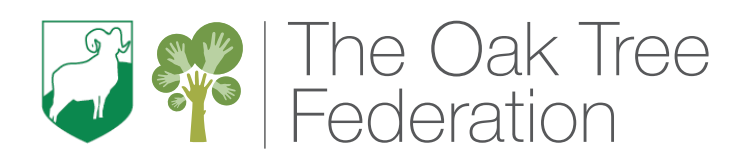 PSHE –Curriculum Progression MapYEAR BTerm 1 & 2RelationshipsRelationshipsRelationshipsRelationshipsRelationshipsRelationshipsRelationshipsRelationshipsRelationshipsRelationshipsYRY1Y2Y1Y2Y1Y2Y3Y4Y3Y4Y3Y4Y5Y6Y5Y6Y5Y6Overarching QuestionWhat makes us special/ different? Who are the special people in our lives?What makes a good friend?What are emotions and how does out behaviour affect others?Why do we have rules?What makes us healthy?What makes a good friend?How do we manage secrets;resist pressureand get help; How do werecognise hurtfulbehaviour?How did we recognise things?in common anddifferences?In playingand working cooperatively?sharingopinions?How do we promote positive friendships?including online?How do we respond to?hurtful behaviour;managing confidentiality;recognisingrisks online?How do we respect differences?and similarities?discussing differencesensitively?What does attraction to others look like? Exploringromantic relationships;civil partnershipand marriage.How do we recognise and?manage pressure? How do we giveconsent in differentsituations?How do we express opinions?and respectother points of view,including discussingtopical issuesConceptAll About MeRelationshipsBeing safeBeing healthyFamilies andfriendshipsSafe relationshipsRespectingourselves andothersFamilies andfriendshipsSafe relationshipsRespectingourselves andothersFamilies andfriendshipsSafe relationshipsRespectingourselves andothersEnd PointTo know what makes us special/unique and know our likes/dislikes. Be confident to try new activities and show independence, resilience and perseverance Identify the special people in our lives. Name 5 people we can talk to if we are feeling worried.Work and play cooperatively and take turns with others. Form positive attachments to adults and friendships with peers. Show sensitivity to their own and to others’ needs. Recognise emotions in people’s facial expressionsIf we are struggling with a social interaction:  1. Try to sort it out ourselves             2. Ask a friend to help   3.  Ask an adult Understand the need for rules at school, to keep us safe; to take care of our own needs and the needs of others; take turns and share; know how to say ‘No’ firmly but politelyManage their own basic hygiene and personal needs, including dressing, going to the toilet and understanding the importance of healthy food choices.To show the qualities and understanding of being a good friend and to be able to use strategies to resolve situations,To understand what is meant by bullying and to know how to manage hurtful behaviour and pressure.To recognise the similarities and differences between themselves and their peers. To play cooperatively with others and to respect other people’s views and opinions.To know features of a positive friendship and how to communicate respectfully.To recognise concerning behaviour both off and online and to know how to report any concerns.To understand and respect similarities and differences and to be able to sensitively discuss these.To know the different levels of relationship and the different types of attraction. To be able to respectfully discuss life choices when in a committed relationship.To know what consent means and how to seek and give/not give permission in differentSituations.To understand the impact of personal behaviour and to know how to challenge and express opinions respectfully.National Curriculum (PSHE Association)Statutory framework (EYFS):Self-Regulation• Show an understanding of their own feelings and those of others, and begin to regulate their behaviour accordingly. • Set and work towards simple goals, being able to wait for what they want and control their immediate impulses when appropriate.• Give focused attention to what the teacher says, responding appropriately even when engaged in activity, and show an ability to follow instructions involving several ideas or actions.Managing Self• Be confident to try new activities and show independence, resilience and perseverance in the face of challenge.• Explain the reasons for rules, know right from wrong and try to behave accordingly. • Manage their own basic hygiene and personal needs, including dressing, going to the toilet and understanding the importance of healthy food choiceBuilding Relationships• Work and play cooperatively and take turns with others.• Form positive attachments to adults and friendships with peers. • Show sensitivity to their own and to others’ needsPoS Refs: R6, R7 R8, R9, R24R6. about how people make friends and what makes a good friendshipR7. about how to recognise when they or someone else feels lonely and what to doR8. simple strategies to resolve arguments between friends positivelyR9. how to ask for help if a friendship is making them feel unhappyR24. how to listen to other people and play and work cooperativelyPoS Refs: R11, R12, R14, R18, R19, R20R11. about how people may feel if they experience hurtful behaviour or bullyingR12. that hurtful behaviour (offline and online) including teasing, name-calling,bullying and deliberately excluding others is not acceptable; how to report bullying; the importance of telling a trusted adultR14. that sometimes people may behave differently online, including by pretending to be someone they are notR18. about the importance of not keeping adults’ secrets (only happy surprisesthat others will find out about eventually)R19. basic techniques for resisting pressure to do something they don’t want todo and which may make them unsafeR20. what to do if they feel unsafe or worried for themselves or others; who toask for help and vocabulary to use when asking for help; importance of keepingtrying until they are heardPoS Refs: R23, R24, R25R23. to recognise the ways in which they are the same and different to othersR24. how to listen to other people and play and work cooperativelyR25. how to talk about and share their opinions on things that matter to themPoS Refs: R6, R7 R8, R9, R24R6. about how people make friends and what makes a good friendshipR7. about how to recognise when they or someone else feels lonely and what to doR8. simple strategies to resolve arguments between friends positivelyR9. how to ask for help if a friendship is making them feel unhappyR24. how to listen to other people and play and work cooperativelyPoS Refs: R11, R12, R14, R18, R19, R20R11. about how people may feel if they experience hurtful behaviour or bullyingR12. that hurtful behaviour (offline and online) including teasing, name-calling,bullying and deliberately excluding others is not acceptable; how to report bullying; the importance of telling a trusted adultR14. that sometimes people may behave differently online, including by pretending to be someone they are notR18. about the importance of not keeping adults’ secrets (only happy surprisesthat others will find out about eventually)R19. basic techniques for resisting pressure to do something they don’t want todo and which may make them unsafeR20. what to do if they feel unsafe or worried for themselves or others; who toask for help and vocabulary to use when asking for help; importance of keepingtrying until they are heardPoS Refs: R23, R24, R25R23. to recognise the ways in which they are the same and different to othersR24. how to listen to other people and play and work cooperativelyR25. how to talk about and share their opinions on things that matter to themPoS Refs: R6, R7 R8, R9, R24R6. about how people make friends and what makes a good friendshipR7. about how to recognise when they or someone else feels lonely and what to doR8. simple strategies to resolve arguments between friends positivelyR9. how to ask for help if a friendship is making them feel unhappyR24. how to listen to other people and play and work cooperativelyPoS Refs: R11, R12, R14, R18, R19, R20R11. about how people may feel if they experience hurtful behaviour or bullyingR12. that hurtful behaviour (offline and online) including teasing, name-calling,bullying and deliberately excluding others is not acceptable; how to report bullying; the importance of telling a trusted adultR14. that sometimes people may behave differently online, including by pretending to be someone they are notR18. about the importance of not keeping adults’ secrets (only happy surprisesthat others will find out about eventually)R19. basic techniques for resisting pressure to do something they don’t want todo and which may make them unsafeR20. what to do if they feel unsafe or worried for themselves or others; who toask for help and vocabulary to use when asking for help; importance of keepingtrying until they are heardPoS Refs: R23, R24, R25R23. to recognise the ways in which they are the same and different to othersR24. how to listen to other people and play and work cooperativelyR25. how to talk about and share their opinions on things that matter to themPoS Refs: R10, R11, R12, R13, R18R10. about the importance of friendships; strategies for building positive friendships; how positive friendships support wellbeingR11. what constitutes a positive healthy friendship (e.g. mutual respect, trust, truthfulness, loyalty, kindness, generosity, sharing interests and experiences, support with problems and difficulties); that the same principles apply to online friendships as to face-to-face relationshipsR12. to recognise what it means to ‘know someone online’ and how this differs from knowing someone face-to-face; risks of communicating online with others not known face-to-faceR13. the importance of seeking support if feeling lonely or excludedR18. to recognise if a friendship (online or offline) is making them feel unsafe oruncomfortable; how to manage this and ask for support if necessaryPoS Refs: R20, R23, R27, R28R20. strategies to respond to hurtful behaviour experienced or witnessed, offline and online (including teasing, name-calling, bullying, trolling, harassment or the deliberate excluding of others); how to report concerns and get supportR23. about why someone may behave differently online, including pretending to be someone they are not; strategies for recognising risks, harmful content and contact; how to report concernsR27. about keeping something confidential or secret, when this should (e.g. a birthday surprise that others will find out about) or should not be agreed to, and when it is right to break a confidence or share a secretR28. how to recognise pressure from others to do something unsafe or that makes them feel uncomfortable and strategies for managing thisPoS Refs: R32, R33R32. about respecting the differences and similarities between people and recognising what they have in common with others e.g. physically, in personality or backgroundR33. to listen and respond respectfully to a wide range of people, including those whose traditions, beliefs and lifestyle are different to their ownPoS Refs: R10, R11, R12, R13, R18R10. about the importance of friendships; strategies for building positive friendships; how positive friendships support wellbeingR11. what constitutes a positive healthy friendship (e.g. mutual respect, trust, truthfulness, loyalty, kindness, generosity, sharing interests and experiences, support with problems and difficulties); that the same principles apply to online friendships as to face-to-face relationshipsR12. to recognise what it means to ‘know someone online’ and how this differs from knowing someone face-to-face; risks of communicating online with others not known face-to-faceR13. the importance of seeking support if feeling lonely or excludedR18. to recognise if a friendship (online or offline) is making them feel unsafe oruncomfortable; how to manage this and ask for support if necessaryPoS Refs: R20, R23, R27, R28R20. strategies to respond to hurtful behaviour experienced or witnessed, offline and online (including teasing, name-calling, bullying, trolling, harassment or the deliberate excluding of others); how to report concerns and get supportR23. about why someone may behave differently online, including pretending to be someone they are not; strategies for recognising risks, harmful content and contact; how to report concernsR27. about keeping something confidential or secret, when this should (e.g. a birthday surprise that others will find out about) or should not be agreed to, and when it is right to break a confidence or share a secretR28. how to recognise pressure from others to do something unsafe or that makes them feel uncomfortable and strategies for managing thisPoS Refs: R32, R33R32. about respecting the differences and similarities between people and recognising what they have in common with others e.g. physically, in personality or backgroundR33. to listen and respond respectfully to a wide range of people, including those whose traditions, beliefs and lifestyle are different to their ownPoS Refs: R10, R11, R12, R13, R18R10. about the importance of friendships; strategies for building positive friendships; how positive friendships support wellbeingR11. what constitutes a positive healthy friendship (e.g. mutual respect, trust, truthfulness, loyalty, kindness, generosity, sharing interests and experiences, support with problems and difficulties); that the same principles apply to online friendships as to face-to-face relationshipsR12. to recognise what it means to ‘know someone online’ and how this differs from knowing someone face-to-face; risks of communicating online with others not known face-to-faceR13. the importance of seeking support if feeling lonely or excludedR18. to recognise if a friendship (online or offline) is making them feel unsafe oruncomfortable; how to manage this and ask for support if necessaryPoS Refs: R20, R23, R27, R28R20. strategies to respond to hurtful behaviour experienced or witnessed, offline and online (including teasing, name-calling, bullying, trolling, harassment or the deliberate excluding of others); how to report concerns and get supportR23. about why someone may behave differently online, including pretending to be someone they are not; strategies for recognising risks, harmful content and contact; how to report concernsR27. about keeping something confidential or secret, when this should (e.g. a birthday surprise that others will find out about) or should not be agreed to, and when it is right to break a confidence or share a secretR28. how to recognise pressure from others to do something unsafe or that makes them feel uncomfortable and strategies for managing thisPoS Refs: R32, R33R32. about respecting the differences and similarities between people and recognising what they have in common with others e.g. physically, in personality or backgroundR33. to listen and respond respectfully to a wide range of people, including those whose traditions, beliefs and lifestyle are different to their ownPoS Refs: R1, R2, R3, R4, R5, R7R1. to recognise that there are different types of relationships (e.g. friendships, family relationships, romantic relationships, online relationships)R2. that people may be attracted to someone emotionally, romantically and sexually; that people may be attracted to someone of the same sex or different sex to them; that gender identity and sexual orientation are differentR3. about marriage and civil partnership as a legal declaration of commitment made by two adults who love and care for each other, which is intended to be lifelongR4. that forcing anyone to marry against their will is a crime; that help and support is available to people who are worried about this for themselves or othersR5. that people who love and care for each other can be in a committed relationship (e.g. marriage), living together, but may also live apartPoS Refs: R26, R28, R29R26. about seeking and giving permission (consent) in different situationsR28. how to recognise pressure from others to do something unsafe or that makes them feel uncomfortable and strategies for managing thisR29. where to get advice and report concerns if worried about their own or someone else’s personal safety (including online)PoS Refs: R30, R34R30. that personal behaviour can affect other people; to recognise and model respectful behaviour onlineR34. how to discuss and debate topical issues, respect other people’s point of view and constructively challenge those they disagree withPoS Refs: R1, R2, R3, R4, R5, R7R1. to recognise that there are different types of relationships (e.g. friendships, family relationships, romantic relationships, online relationships)R2. that people may be attracted to someone emotionally, romantically and sexually; that people may be attracted to someone of the same sex or different sex to them; that gender identity and sexual orientation are differentR3. about marriage and civil partnership as a legal declaration of commitment made by two adults who love and care for each other, which is intended to be lifelongR4. that forcing anyone to marry against their will is a crime; that help and support is available to people who are worried about this for themselves or othersR5. that people who love and care for each other can be in a committed relationship (e.g. marriage), living together, but may also live apartPoS Refs: R26, R28, R29R26. about seeking and giving permission (consent) in different situationsR28. how to recognise pressure from others to do something unsafe or that makes them feel uncomfortable and strategies for managing thisR29. where to get advice and report concerns if worried about their own or someone else’s personal safety (including online)PoS Refs: R30, R34R30. that personal behaviour can affect other people; to recognise and model respectful behaviour onlineR34. how to discuss and debate topical issues, respect other people’s point of view and constructively challenge those they disagree withPoS Refs: R1, R2, R3, R4, R5, R7R1. to recognise that there are different types of relationships (e.g. friendships, family relationships, romantic relationships, online relationships)R2. that people may be attracted to someone emotionally, romantically and sexually; that people may be attracted to someone of the same sex or different sex to them; that gender identity and sexual orientation are differentR3. about marriage and civil partnership as a legal declaration of commitment made by two adults who love and care for each other, which is intended to be lifelongR4. that forcing anyone to marry against their will is a crime; that help and support is available to people who are worried about this for themselves or othersR5. that people who love and care for each other can be in a committed relationship (e.g. marriage), living together, but may also live apartPoS Refs: R26, R28, R29R26. about seeking and giving permission (consent) in different situationsR28. how to recognise pressure from others to do something unsafe or that makes them feel uncomfortable and strategies for managing thisR29. where to get advice and report concerns if worried about their own or someone else’s personal safety (including online)PoS Refs: R30, R34R30. that personal behaviour can affect other people; to recognise and model respectful behaviour onlineR34. how to discuss and debate topical issues, respect other people’s point of view and constructively challenge those they disagree withComponent KnowledgeTerm 11)Weekly FocusTo understand the need for rules at school, to keep us safe; to take care of our own needs and the needs of others; take turns and share; know how to say ‘No’ firmly but politely.To explore ‘All about me’ boxes2)Weekly FocusTo recognise emotions in people’s facial expressions. To work with our Talk Partner by sharing ideas; to take care of our own needs and the needs of others; take turns and share; what should we do if others are not making good choices?3)Weekly FocusTo Listen effectively to others.  Getting to know each other better from clues about who we are and what we like etc); adults modelling expected behaviour. To explore what makes a good friend – exploring the school value of respect4) Weekly FocusTo understand about being honest. To explore what honesty means and why this is important. To understand the importance of healthy life choices5) Weekly FocusTo understand the importance of healthy food choices. Everyday opportunities to discuss why we eat fruit every day, Term 2Weekly FocusTo express feelings and consider the feelings of others, using The Colour Monster to support the use of language.To develop strategies to regulate behaviourWeekly FocusTo begin to understand how to develop safe relationships; nurture self-respect and how to respect othersWeekly FocusTo focus on school value of resilience (Laughton) and perseverance (Firle): To learn how to persevere in the face of challengesWeekly FocusTo continue to develop the skills to manage their own needs, including effective hand washing and managing buckles, buttons and zips for dressingWeekly FocusTo know and talk about how to keep themselves healthy, including eating a variety of foods (exploring our senses as we consider a balanced diet), toothbrushing and exercise=Term 1Lesson 1•To recognise how to be a good friend, e.g. kindness, listening, honesty• To understand about different ways that people meet and make friendsLesson 2• To know strategies for positive play with friends, e.g. joining in, including others, etc.Lesson 3• To understand about what causes arguments between friends• To recognise how to positively resolve arguments between friends• To recognise how, and ask for help, when they are feeling lonely or unhappy or to help someone elseLesson 4• To recognise hurtful behaviour, including online• To know what to do and whom to tell if they see or experience hurtful behaviour, including onlineLesson 5•To understand about what bullying is and different types of bullying•To understand how someone may feel if they are being bulliedTerm 2Lesson 1• To know about the difference between happy surprises and secrets that make them feel uncomfortable or worried, and how to get helpLesson 2• To understand how to resist pressure to do something that feels uncomfortable or unsafe• To know how to ask for help if they feel unsafe or worried and what vocabulary to useLesson 3• To recognise about the things, they have in common with their friends, classmates, and otherpeople• To understand how friends can have both similarities and differencesLesson 4• To recognise how to play and work cooperatively in different groups and situationsLesson 5• To share their ideas and listen to others, take part in discussions, and given reasons for their viewsTerm 1Lesson 1•To recognise how to be a good friend, e.g. kindness, listening, honesty• To understand about different ways that people meet and make friendsLesson 2• To know strategies for positive play with friends, e.g. joining in, including others, etc.Lesson 3• To understand about what causes arguments between friends• To recognise how to positively resolve arguments between friends• To recognise how, and ask for help, when they are feeling lonely or unhappy or to help someone elseLesson 4• To recognise hurtful behaviour, including online• To know what to do and whom to tell if they see or experience hurtful behaviour, including onlineLesson 5•To understand about what bullying is and different types of bullying•To understand how someone may feel if they are being bulliedTerm 2Lesson 1• To know about the difference between happy surprises and secrets that make them feel uncomfortable or worried, and how to get helpLesson 2• To understand how to resist pressure to do something that feels uncomfortable or unsafe• To know how to ask for help if they feel unsafe or worried and what vocabulary to useLesson 3• To recognise about the things, they have in common with their friends, classmates, and otherpeople• To understand how friends can have both similarities and differencesLesson 4• To recognise how to play and work cooperatively in different groups and situationsLesson 5• To share their ideas and listen to others, take part in discussions, and given reasons for their viewsTerm 1Lesson 1•To recognise how to be a good friend, e.g. kindness, listening, honesty• To understand about different ways that people meet and make friendsLesson 2• To know strategies for positive play with friends, e.g. joining in, including others, etc.Lesson 3• To understand about what causes arguments between friends• To recognise how to positively resolve arguments between friends• To recognise how, and ask for help, when they are feeling lonely or unhappy or to help someone elseLesson 4• To recognise hurtful behaviour, including online• To know what to do and whom to tell if they see or experience hurtful behaviour, including onlineLesson 5•To understand about what bullying is and different types of bullying•To understand how someone may feel if they are being bulliedTerm 2Lesson 1• To know about the difference between happy surprises and secrets that make them feel uncomfortable or worried, and how to get helpLesson 2• To understand how to resist pressure to do something that feels uncomfortable or unsafe• To know how to ask for help if they feel unsafe or worried and what vocabulary to useLesson 3• To recognise about the things, they have in common with their friends, classmates, and otherpeople• To understand how friends can have both similarities and differencesLesson 4• To recognise how to play and work cooperatively in different groups and situationsLesson 5• To share their ideas and listen to others, take part in discussions, and given reasons for their viewsTerm 1Lesson 1• To recognise about the features of positive healthy friendships such as mutual respect, trust and sharing interests• To know strategies to build positive friendships• To understand how to seek support with relationships if they feel lonely or excludedLesson 2• To understand how to communicate respectfully with friends when using digital devicesLesson 3• To recognise how knowing someone online differs from knowing someone face to face and that there are risks in communicating with someone they don’t know• To know what to do or whom to tell if they are worried about any contact onlineLesson 4• To differentiate between playful teasing, hurtful behaviour and bullying, including online• To know how to respond if they witness or experience hurtful behaviour or bullying, including OnlineLesson 5• To recognise the difference between ‘playful dares’ and dares which put someone under pressure, at risk, or make them feel uncomfortable• To know how to manage pressures associated with daresTerm 2Lesson 1• To understand when it is right to keep or break a confidence or share a secretLesson 2• To recognise risks online such as harmful content or contactLesson 3• To recognise how people may behave differently online including pretending to be someone they are not• To know how to report concerns and seek help if worried or uncomfortable about someone’s behaviour, including onlineLesson 4 & 5•To recognise differences between people such as gender, race, faith• To recognise what they have in common with others e.g. shared values, likes anddislikes, aspirations• To understand about the importance of respecting the differences and similarities between people• a vocabulary to sensitively discuss difference and include everyoneTerm 1Lesson 1• To recognise about the features of positive healthy friendships such as mutual respect, trust and sharing interests• To know strategies to build positive friendships• To understand how to seek support with relationships if they feel lonely or excludedLesson 2• To understand how to communicate respectfully with friends when using digital devicesLesson 3• To recognise how knowing someone online differs from knowing someone face to face and that there are risks in communicating with someone they don’t know• To know what to do or whom to tell if they are worried about any contact onlineLesson 4• To differentiate between playful teasing, hurtful behaviour and bullying, including online• To know how to respond if they witness or experience hurtful behaviour or bullying, including OnlineLesson 5• To recognise the difference between ‘playful dares’ and dares which put someone under pressure, at risk, or make them feel uncomfortable• To know how to manage pressures associated with daresTerm 2Lesson 1• To understand when it is right to keep or break a confidence or share a secretLesson 2• To recognise risks online such as harmful content or contactLesson 3• To recognise how people may behave differently online including pretending to be someone they are not• To know how to report concerns and seek help if worried or uncomfortable about someone’s behaviour, including onlineLesson 4 & 5•To recognise differences between people such as gender, race, faith• To recognise what they have in common with others e.g. shared values, likes anddislikes, aspirations• To understand about the importance of respecting the differences and similarities between people• a vocabulary to sensitively discuss difference and include everyoneTerm 1Lesson 1• To recognise about the features of positive healthy friendships such as mutual respect, trust and sharing interests• To know strategies to build positive friendships• To understand how to seek support with relationships if they feel lonely or excludedLesson 2• To understand how to communicate respectfully with friends when using digital devicesLesson 3• To recognise how knowing someone online differs from knowing someone face to face and that there are risks in communicating with someone they don’t know• To know what to do or whom to tell if they are worried about any contact onlineLesson 4• To differentiate between playful teasing, hurtful behaviour and bullying, including online• To know how to respond if they witness or experience hurtful behaviour or bullying, including OnlineLesson 5• To recognise the difference between ‘playful dares’ and dares which put someone under pressure, at risk, or make them feel uncomfortable• To know how to manage pressures associated with daresTerm 2Lesson 1• To understand when it is right to keep or break a confidence or share a secretLesson 2• To recognise risks online such as harmful content or contactLesson 3• To recognise how people may behave differently online including pretending to be someone they are not• To know how to report concerns and seek help if worried or uncomfortable about someone’s behaviour, including onlineLesson 4 & 5•To recognise differences between people such as gender, race, faith• To recognise what they have in common with others e.g. shared values, likes anddislikes, aspirations• To understand about the importance of respecting the differences and similarities between people• a vocabulary to sensitively discuss difference and include everyoneTerm 1Lesson 1• To understand what it means to be attracted to someone and different kinds of loving relationships• To understand that people who love each other can be of any gender, ethnicity or faithLesson 2• To recognise the difference between gender identity and sexual orientation and everyone’s right to be lovedLesson 3• To understand about the qualities of healthy relationships that help individuals flourish• To recognise ways in which couples show their love and commitment to one another, includingthose who are not married or who live apartLesson 4• To recognise what marriage and civil partnership mean e.g. a legal declaration of commitment by two adults• To understand that people have the right to choose whom they marry or whether to get marriedLesson 5• To know that to force anyone into marriage is illegal•  To understand how and where to report forced marriage or ask for help if they are worriedTerm 2Lesson 1• To compare the features of a healthy and unhealthy friendshipLesson 2• To understand about the shared responsibility if someone is put under pressure to do something dangerous and something goes wrong• To recognise strategies to respond to pressure from friends including online• To know how to assess the risk of different online ‘challenges’ and ‘dares’• To understand how to recognise and respond to pressure from others to do something unsafe or that makes them feel worried or uncomfortableLesson 3•To understand how to get advice and report concerns about personal safety, including onlineLesson 4• To know what consent means and how to seek and give/not give permission in differentSituationsLesson 5• To understand about the link between values and behaviour and how to be a positive role model• To understand how to discuss issues respectfully• To understand how to listen to and respect other points of view• To understand how to constructively challenge points of view they disagree with• To know ways to participate effectively in discussions online and manage conflict or disagreementsTerm 1Lesson 1• To understand what it means to be attracted to someone and different kinds of loving relationships• To understand that people who love each other can be of any gender, ethnicity or faithLesson 2• To recognise the difference between gender identity and sexual orientation and everyone’s right to be lovedLesson 3• To understand about the qualities of healthy relationships that help individuals flourish• To recognise ways in which couples show their love and commitment to one another, includingthose who are not married or who live apartLesson 4• To recognise what marriage and civil partnership mean e.g. a legal declaration of commitment by two adults• To understand that people have the right to choose whom they marry or whether to get marriedLesson 5• To know that to force anyone into marriage is illegal•  To understand how and where to report forced marriage or ask for help if they are worriedTerm 2Lesson 1• To compare the features of a healthy and unhealthy friendshipLesson 2• To understand about the shared responsibility if someone is put under pressure to do something dangerous and something goes wrong• To recognise strategies to respond to pressure from friends including online• To know how to assess the risk of different online ‘challenges’ and ‘dares’• To understand how to recognise and respond to pressure from others to do something unsafe or that makes them feel worried or uncomfortableLesson 3•To understand how to get advice and report concerns about personal safety, including onlineLesson 4• To know what consent means and how to seek and give/not give permission in differentSituationsLesson 5• To understand about the link between values and behaviour and how to be a positive role model• To understand how to discuss issues respectfully• To understand how to listen to and respect other points of view• To understand how to constructively challenge points of view they disagree with• To know ways to participate effectively in discussions online and manage conflict or disagreementsTerm 1Lesson 1• To understand what it means to be attracted to someone and different kinds of loving relationships• To understand that people who love each other can be of any gender, ethnicity or faithLesson 2• To recognise the difference between gender identity and sexual orientation and everyone’s right to be lovedLesson 3• To understand about the qualities of healthy relationships that help individuals flourish• To recognise ways in which couples show their love and commitment to one another, includingthose who are not married or who live apartLesson 4• To recognise what marriage and civil partnership mean e.g. a legal declaration of commitment by two adults• To understand that people have the right to choose whom they marry or whether to get marriedLesson 5• To know that to force anyone into marriage is illegal•  To understand how and where to report forced marriage or ask for help if they are worriedTerm 2Lesson 1• To compare the features of a healthy and unhealthy friendshipLesson 2• To understand about the shared responsibility if someone is put under pressure to do something dangerous and something goes wrong• To recognise strategies to respond to pressure from friends including online• To know how to assess the risk of different online ‘challenges’ and ‘dares’• To understand how to recognise and respond to pressure from others to do something unsafe or that makes them feel worried or uncomfortableLesson 3•To understand how to get advice and report concerns about personal safety, including onlineLesson 4• To know what consent means and how to seek and give/not give permission in differentSituationsLesson 5• To understand about the link between values and behaviour and how to be a positive role model• To understand how to discuss issues respectfully• To understand how to listen to and respect other points of view• To understand how to constructively challenge points of view they disagree with• To know ways to participate effectively in discussions online and manage conflict or disagreementsVocabulary KS1KS2Feelings, emotions, happy, sad, excited, positive, friendly, helpful, caring, relaxed, quiet, calm, upset, unhappy, nervous, worried, scared, frustrated, angry, cross, mixed up, confused, unsure.Family, Friendships, Share, take turns, wait, persevere, resilience, honest, cooperation, working with others, talk partners. Kindness, listening, trust,Acceptable, unacceptable behaviour, Good choices.Being healthy, balanced diet, senses, healthy, unhealthy, hygiene, exercise.FriendshipsKindnessListeningHonestyCooperationTrustJoining inIncluding othersLonelyUnhappyResolve Problem solvehurtful behaviour bullyingteasing, name-calling,bullying deliberately excluding others, not acceptable; unacceptable behaviour, trusted adultresisting pressure unsafeSimilaritiesDifferences, dislikes, features, identity,individual, likes, personality, skills, special,talents, qualities, uniquecooperatelistenrespectMutual respect, trust, truthfulness, loyalty, kindness, generosity, sharing interests and experiences, communication,hurtful behaviour teasing, name-calling, bullying, trolling, harassment risks, harmful content and contact; confidential secret confidentiality,pressure Attributes, characteristics, identity, individual,individuality, personality, self-worth, skills,talents, qualities, uniquefriendships, family relationships, romantic relationships, online relationshipsattraction, emotionally, romantically sexually; same sex or different sex gender identity sexual orientation marriage civil partnership legal declaration commitment forced marriageseeking and giving permission (consent) pressure unsafe uncomfortable strategies for managing thisreport concerns personal safety (including online)challengesdaresrisksValuesBehaviourMoralsPositive role modelImpactRespectConstructively challengeManage conflictConflict resolutionMedium used‘All about me’ boxesPhoto AlbumsTapestryFamily treeWorking with others gamesCircle timeFacial expressions: playdoughGuess who – getting to know each other.Golden rulesClass discussionsTalk partnersVideo clipsDrawing around & labellingStoriesDiscussionsPresentationsRole playGuess whoWWODiscussions & circle timeDiscussionsCircle TimeScenariosCircle timeOnline activitiesVideo clipsDiscussionsResearch activities, discussions,presentationsVideo clipsCircle timeDiscussionsScenariosRole PlayVideo clipsCircle timeDiscussionsScenariosRole PlayRole playCircle TimeDiscussionsResourceshttps://www.bbc.co.uk/bitesize/clips/zhhpb9qhttps://www.bbc.co.uk/bitesize/clips/z6jqhychttps://www.bbc.co.uk/bitesize/clips/zj9k2hvhttps://learning.nspcc.org.uk/safeguarding-child-protection-schools/promoting-healthy-relationshipsBookshttps://library.nspcc.org.uk/HeritageScripts/Hapi.dll/retrieve2?SetID=B2352EA9-DB4C-4673-9AC6-928A6030D4EB&DataSetName=LIVEDATAThis rock is mine by Kate UmanskyThe Pigeon and the Peacock by Jennifer Trace.Giraffes can’t dance by Giles AndreaeA. Llenas (2016) The Colour MonsterA. Llenas (2019) The Colour Monster goes to schoolhttps://www.bbc.co.uk/bitesize/clips/zhhpb9qhttps://www.bbc.co.uk/bitesize/clips/z6jqhychttps://learning.nspcc.org.uk/safeguarding-child-protection-schools/promoting-healthy-relationshipshttps://pshe-association.org.uk/search?queryTerm=jessie%20&%20friendshttps://pshe-association.org.uk/search?queryTerm=health%20educationBookshttps://library.nspcc.org.uk/HeritageScripts/Hapi.dll/retrieve2?SetID=B2352EA9-DB4C-4673-9AC6-928A6030D4EB&DataSetName=LIVEDATAhttps://www.bbc.co.uk/bitesize/clips/zhhpb9qhttps://www.bbc.co.uk/bitesize/clips/z6jqhychttps://learning.nspcc.org.uk/safeguarding-child-protection-schools/promoting-healthy-relationshipshttps://pshe-association.org.uk/search?queryTerm=jessie%20&%20friendshttps://pshe-association.org.uk/search?queryTerm=health%20educationBookshttps://library.nspcc.org.uk/HeritageScripts/Hapi.dll/retrieve2?SetID=B2352EA9-DB4C-4673-9AC6-928A6030D4EB&DataSetName=LIVEDATAhttps://www.bbc.co.uk/bitesize/clips/zhhpb9qhttps://www.bbc.co.uk/bitesize/clips/z6jqhychttps://learning.nspcc.org.uk/safeguarding-child-protection-schools/promoting-healthy-relationshipshttps://pshe-association.org.uk/search?queryTerm=jessie%20&%20friendshttps://pshe-association.org.uk/search?queryTerm=health%20educationBookshttps://library.nspcc.org.uk/HeritageScripts/Hapi.dll/retrieve2?SetID=B2352EA9-DB4C-4673-9AC6-928A6030D4EB&DataSetName=LIVEDATAhttps://learning.nspcc.org.uk/safeguarding-child-protection-schools/promoting-healthy-relationshipshttps://pshe-association.org.uk/topics/relationships-sex-educationhttps://learning.nspcc.org.uk/research-resources/schools/share-aware-teachinghttps://pshe-association.org.uk/resource/google-parent-zone-internet-legendshttps://pshe-association.org.uk/search?queryTerm=premier%20league%20primary%20starshttps://mypad.northampton.ac.uk/ourclassfriendships/introducing-our-class/Bookshttps://library.nspcc.org.uk/HeritageScripts/Hapi.dll/retrieve2?SetID=8A5B02E6-6A7F-4168-85EE-49F5FA22955C&DataSetName=LIVEDATAhttps://learning.nspcc.org.uk/safeguarding-child-protection-schools/promoting-healthy-relationshipshttps://pshe-association.org.uk/topics/relationships-sex-educationhttps://learning.nspcc.org.uk/research-resources/schools/share-aware-teachinghttps://pshe-association.org.uk/resource/google-parent-zone-internet-legendshttps://pshe-association.org.uk/search?queryTerm=premier%20league%20primary%20starshttps://mypad.northampton.ac.uk/ourclassfriendships/introducing-our-class/Bookshttps://library.nspcc.org.uk/HeritageScripts/Hapi.dll/retrieve2?SetID=8A5B02E6-6A7F-4168-85EE-49F5FA22955C&DataSetName=LIVEDATAhttps://learning.nspcc.org.uk/safeguarding-child-protection-schools/promoting-healthy-relationshipshttps://pshe-association.org.uk/topics/relationships-sex-educationhttps://learning.nspcc.org.uk/research-resources/schools/share-aware-teachinghttps://pshe-association.org.uk/resource/google-parent-zone-internet-legendshttps://pshe-association.org.uk/search?queryTerm=premier%20league%20primary%20starshttps://mypad.northampton.ac.uk/ourclassfriendships/introducing-our-class/Bookshttps://library.nspcc.org.uk/HeritageScripts/Hapi.dll/retrieve2?SetID=8A5B02E6-6A7F-4168-85EE-49F5FA22955C&DataSetName=LIVEDATAhttps://learning.nspcc.org.uk/safeguarding-child-protection-schools/promoting-healthy-relationshipshttps://pshe-association.org.uk/topics/relationships-sex-educationhttps://learning.nspcc.org.uk/research-resources/schools/share-aware-teachinghttps://pshe-association.org.uk/resource/google-parent-zone-internet-legendshttps://pshe-association.org.uk/search?queryTerm=premier%20league%20primary%20starshttps://pshe-association.org.uk/resource/relationships-sex-education-ks3-4https://pshe-association.org.uk/resource/nca-ceop-play-like-sharehttps://pshe-association.org.uk/search?queryTerm=premier%20league%20primary%20starshttps://mypad.northampton.ac.uk/ourclassfriendships/introducing-our-class/Bookshttps://library.nspcc.org.uk/HeritageScripts/Hapi.dll/retrieve2?SetID=8A5B02E6-6A7F-4168-85EE-49F5FA22955C&DataSetName=LIVEDATAhttps://learning.nspcc.org.uk/safeguarding-child-protection-schools/promoting-healthy-relationshipshttps://pshe-association.org.uk/topics/relationships-sex-educationhttps://learning.nspcc.org.uk/research-resources/schools/share-aware-teachinghttps://pshe-association.org.uk/resource/google-parent-zone-internet-legendshttps://pshe-association.org.uk/search?queryTerm=premier%20league%20primary%20starshttps://pshe-association.org.uk/resource/relationships-sex-education-ks3-4https://pshe-association.org.uk/resource/nca-ceop-play-like-sharehttps://pshe-association.org.uk/search?queryTerm=premier%20league%20primary%20starshttps://mypad.northampton.ac.uk/ourclassfriendships/introducing-our-class/Bookshttps://library.nspcc.org.uk/HeritageScripts/Hapi.dll/retrieve2?SetID=8A5B02E6-6A7F-4168-85EE-49F5FA22955C&DataSetName=LIVEDATAhttps://learning.nspcc.org.uk/safeguarding-child-protection-schools/promoting-healthy-relationshipshttps://pshe-association.org.uk/topics/relationships-sex-educationhttps://learning.nspcc.org.uk/research-resources/schools/share-aware-teachinghttps://pshe-association.org.uk/resource/google-parent-zone-internet-legendshttps://pshe-association.org.uk/search?queryTerm=premier%20league%20primary%20starshttps://pshe-association.org.uk/resource/relationships-sex-education-ks3-4https://pshe-association.org.uk/resource/nca-ceop-play-like-sharehttps://pshe-association.org.uk/search?queryTerm=premier%20league%20primary%20starshttps://mypad.northampton.ac.uk/ourclassfriendships/introducing-our-class/Bookshttps://library.nspcc.org.uk/HeritageScripts/Hapi.dll/retrieve2?SetID=8A5B02E6-6A7F-4168-85EE-49F5FA22955C&DataSetName=LIVEDATATerm 3 & 4Living in the wider worldLiving in the wider worldLiving in the wider worldLiving in the wider worldLiving in the wider worldLiving in the wider worldLiving in the wider worldLiving in the wider worldLiving in the wider worldLiving in the wider worldYRY1Y2Y1Y2Y1Y2Y3Y4Y3Y4Y3Y4Y5Y6Y5Y6Y5Y6Overarching QuestionWhere do we belong?Who is in our community?Who are the people who help us?Why do we use money?Belonging to agroup; roles andresponsibilities;being the sameand different in thecommunityThe internet ineveryday life; onlinecontent and informationWhat money is;needs and wants;looking after moneyWhat makes acommunity; sharedresponsibilitiesHow data is sharedand usedMaking decisionsabout money; usingand keeping moneysafeValuing diversity;challenging discriminationand stereotypesEvaluating mediasources; sharingthings onlineInfluences andattitudes to money;money and financialrisksConceptSense of belongingBeing SafeMoneyBelonging to a   communityMedia literacy anddigital resilienceMoneyand workBelonging to a   communityMedia literacy anddigital resilienceMoneyand workBelonging to a   communityMedia literacy anddigital resilienceMoneyand workEnd PointTo identify communities we belong to, people who can help us and how they can help us.To understand money and the role of money.To understand reasons why people may use the internet.To identify different communities and their rights and responsibilitiesTo identify uses for the internet and to understand that not all content is reliable.To understand the role of money and the factors which may influence money making decisions.To identify different communities which they belong to and to recognise the opportunities to help others.To understand the term ‘digital footprint’ and to know how online data is stored and shared.To understand what influences decisions about money and how it can affect others and those around them.To understand the terms ‘diversity’ ‘discrimination’ ’prejudice’ and ‘stereotypes’ and to know how to safely challenge negative behaviour.To evaluate mediaSources and understand the reliability of the content.To be aware of the different risks surrounding money and the impact they can have on an individual mental and emotional well- being.National Curriculum (PSHE Association)Statutory framework (EYFS):Self-Regulation• Show an understanding of their own feelings and those of others, and begin to regulate their behaviour accordingly. • Set and work towards simple goals, being able to wait for what they want and control their immediate impulses when appropriate.• Give focused attention to what the teacher says, responding appropriately even when engaged in activity, and show an ability to follow instructions involving several ideas or actionsManaging Self• Be confident to try new activities and show independence, resilience and perseverance in the face of challenge.• Explain the reasons for rules, know right from wrong and try to behave accordingly. • Manage their own basic hygiene and personal needs, including dressing, going to the toilet and understanding the importance of healthy food choiceBuilding Relationships• Work and play cooperatively and take turns with others.• Form positive attachments to adults and friendships with peers. • Show sensitivity to their own and to others’ needsPoS Refs: L2, L4, L5, L6L2. how people and other living things have different needs; about the responsibilities of caring for themL4. about the different groups they belong toL5. about the different roles and responsibilities people have in their communityL6. to recognise the ways, they are the same as, and different to, other peoplePoS Refs: L8, L9L8. about the role of the internet in everyday lifeL9. that not all information seen online is truePoS Refs: L10, L11, L12, L13, L15L10. what money is; forms that money comes in; that money comes from different sourcesL11. that people make different choices about how to save and spend moneyL12. about the difference between needs and wants; that sometimes people maynot always be able to have the things they wantL13. that money needs to be looked after; different ways of doing thisPoS Refs: L2, L4, L5, L6L2. how people and other living things have different needs; about the responsibilities of caring for themL4. about the different groups they belong toL5. about the different roles and responsibilities people have in their communityL6. to recognise the ways, they are the same as, and different to, other peoplePoS Refs: L8, L9L8. about the role of the internet in everyday lifeL9. that not all information seen online is truePoS Refs: L10, L11, L12, L13, L15L10. what money is; forms that money comes in; that money comes from different sourcesL11. that people make different choices about how to save and spend moneyL12. about the difference between needs and wants; that sometimes people maynot always be able to have the things they wantL13. that money needs to be looked after; different ways of doing thisPoS Refs: L2, L4, L5, L6L2. how people and other living things have different needs; about the responsibilities of caring for themL4. about the different groups they belong toL5. about the different roles and responsibilities people have in their communityL6. to recognise the ways, they are the same as, and different to, other peoplePoS Refs: L8, L9L8. about the role of the internet in everyday lifeL9. that not all information seen online is truePoS Refs: L10, L11, L12, L13, L15L10. what money is; forms that money comes in; that money comes from different sourcesL11. that people make different choices about how to save and spend moneyL12. about the difference between needs and wants; that sometimes people maynot always be able to have the things they wantL13. that money needs to be looked after; different ways of doing thisPoS Refs: L4, L6, L7L4. the importance of having compassion towards others; shared responsibilitieswe all have for caring for other people and living things; how to show care and concern for othersL6. about the different groups that make up their community; what living in a community meansL7. to value the different contributions that people and groups make to the communityPoS Refs: L13, L14L13. about some of the different ways information and data is shared and used online, including for commercial purposesL14. about how information on the internet is ranked, selected and targeted at specific individuals and groups; that connected devices can share informationPoS Refs: L17, L19 L20, L2117. about the different ways to pay for things and the choices people have about thisL19. that people’s spending decisions can affect others and the environment (e.g. Fair trade, buying single-use plastics, or giving to charity)L20. to recognise that people, make spending decisions based on priorities, needs and wantsL21. different ways to keep track of moneyPoS Refs: L4, L6, L7L4. the importance of having compassion towards others; shared responsibilitieswe all have for caring for other people and living things; how to show care and concern for othersL6. about the different groups that make up their community; what living in a community meansL7. to value the different contributions that people and groups make to the communityPoS Refs: L13, L14L13. about some of the different ways information and data is shared and used online, including for commercial purposesL14. about how information on the internet is ranked, selected and targeted at specific individuals and groups; that connected devices can share informationPoS Refs: L17, L19 L20, L2117. about the different ways to pay for things and the choices people have about thisL19. that people’s spending decisions can affect others and the environment (e.g. Fair trade, buying single-use plastics, or giving to charity)L20. to recognise that people, make spending decisions based on priorities, needs and wantsL21. different ways to keep track of moneyPoS Refs: L4, L6, L7L4. the importance of having compassion towards others; shared responsibilitieswe all have for caring for other people and living things; how to show care and concern for othersL6. about the different groups that make up their community; what living in a community meansL7. to value the different contributions that people and groups make to the communityPoS Refs: L13, L14L13. about some of the different ways information and data is shared and used online, including for commercial purposesL14. about how information on the internet is ranked, selected and targeted at specific individuals and groups; that connected devices can share informationPoS Refs: L17, L19 L20, L2117. about the different ways to pay for things and the choices people have about thisL19. that people’s spending decisions can affect others and the environment (e.g. Fair trade, buying single-use plastics, or giving to charity)L20. to recognise that people, make spending decisions based on priorities, needs and wantsL21. different ways to keep track of moneyPoS Refs: L8, L9, L10, R21L8. about diversity: what it means; the benefits of living in a diverse community; about valuing diversity within communitiesL9. about stereotypes; how they can negatively influence behaviours and attitudes towards others; strategies for challenging stereotypesL10. about prejudice; how to recognise behaviours/actions which discriminate against others; ways of responding to it if witnessed or experiencedR21. about discrimination: what it means and how to challenge itPoS Refs: H37, L11, L13, L15, L16H37. reasons for following and complying with regulations and restrictions (including age restrictions); how they promote personal safety and wellbeing with reference to social media, television programmes, films, games and online gamingL11. recognise ways in which the internet and social media can be used both positively and negativelyL13. about some of the different ways information and data is shared and used online, including for commercial purposesL15. recognise things appropriate to share and things that should not be shared on social media; rules surrounding distribution of imagesL16. about how text and images in the media and on social media can be manipulated or invented; strategies to evaluate the reliability of sources and identify misinformationPoS Refs: L18, L22, L23, L24L18. to recognise that people, have different attitudes towards saving and spending money; what influences people’s decisions; what makes something ‘good’ value for money’L22. about risks associated with money (e.g. money can be won, lost or stolen) and ways of keeping money safeL23. about the risks involved in gambling; different ways money can be won or lost through gambling-related activities and their impact on health, wellbeing andfuture aspirationsL24. to identify the ways that money can impact on people’s feelings and emotionsPoS Refs: L8, L9, L10, R21L8. about diversity: what it means; the benefits of living in a diverse community; about valuing diversity within communitiesL9. about stereotypes; how they can negatively influence behaviours and attitudes towards others; strategies for challenging stereotypesL10. about prejudice; how to recognise behaviours/actions which discriminate against others; ways of responding to it if witnessed or experiencedR21. about discrimination: what it means and how to challenge itPoS Refs: H37, L11, L13, L15, L16H37. reasons for following and complying with regulations and restrictions (including age restrictions); how they promote personal safety and wellbeing with reference to social media, television programmes, films, games and online gamingL11. recognise ways in which the internet and social media can be used both positively and negativelyL13. about some of the different ways information and data is shared and used online, including for commercial purposesL15. recognise things appropriate to share and things that should not be shared on social media; rules surrounding distribution of imagesL16. about how text and images in the media and on social media can be manipulated or invented; strategies to evaluate the reliability of sources and identify misinformationPoS Refs: L18, L22, L23, L24L18. to recognise that people, have different attitudes towards saving and spending money; what influences people’s decisions; what makes something ‘good’ value for money’L22. about risks associated with money (e.g. money can be won, lost or stolen) and ways of keeping money safeL23. about the risks involved in gambling; different ways money can be won or lost through gambling-related activities and their impact on health, wellbeing andfuture aspirationsL24. to identify the ways that money can impact on people’s feelings and emotionsPoS Refs: L8, L9, L10, R21L8. about diversity: what it means; the benefits of living in a diverse community; about valuing diversity within communitiesL9. about stereotypes; how they can negatively influence behaviours and attitudes towards others; strategies for challenging stereotypesL10. about prejudice; how to recognise behaviours/actions which discriminate against others; ways of responding to it if witnessed or experiencedR21. about discrimination: what it means and how to challenge itPoS Refs: H37, L11, L13, L15, L16H37. reasons for following and complying with regulations and restrictions (including age restrictions); how they promote personal safety and wellbeing with reference to social media, television programmes, films, games and online gamingL11. recognise ways in which the internet and social media can be used both positively and negativelyL13. about some of the different ways information and data is shared and used online, including for commercial purposesL15. recognise things appropriate to share and things that should not be shared on social media; rules surrounding distribution of imagesL16. about how text and images in the media and on social media can be manipulated or invented; strategies to evaluate the reliability of sources and identify misinformationPoS Refs: L18, L22, L23, L24L18. to recognise that people, have different attitudes towards saving and spending money; what influences people’s decisions; what makes something ‘good’ value for money’L22. about risks associated with money (e.g. money can be won, lost or stolen) and ways of keeping money safeL23. about the risks involved in gambling; different ways money can be won or lost through gambling-related activities and their impact on health, wellbeing andfuture aspirationsL24. to identify the ways that money can impact on people’s feelings and emotionsComponent KnowledgeTerm 31)	Weekly Focus•	To apply effective listening skills, including non-verbal communication/body language, and remember what we hear. To talk about different groups and teams we belong to in our community. 2)	Weekly Focus•	To explore what does it mean to belong to a community? To explore different job roles in our community: People who help us.3)	Weekly Focus•	To continue to explore different job roles in our community: People who help us.4)	Weekly Focus •	To take steps to resolve conflict with their peers To understand why we use the reasons people use the internet.5)	Weekly Focus•	To show an increasing understanding that good practises with regard to exercise, eating, sleeping and hygiene can contribute to good Term 41)	Weekly Focus•	To explore money and that it comes in different forms: To know the different coins.2)	Weekly Focus•	To understand the basics of money including recognising values of coins and understanding that coins can be used to buy things.3)	Weekly Focus•	To develop self-awareness of their own feelings in different scenarios and show sensitivity to the needs and feelings of others. To explore the role of money in role play e.g. setting up a shop.4)	Weekly Focus•	To select own resources needed for a given activity and know how to seek support from a variety of sources. Sorting activity. Do I want or need it?5)	Weekly Focus•	To work with others (WWO) – collaboration games to develop communication skillsTerm 3Lesson 1• To find out about being a part of different groups, and the role they play in these groups e.g. class, teams, faith groupsLesson 2• To recognise about different rights and responsibilities that they have in school and the wider communityLesson 3• To understand about how a community can, help people from different groups to feel included• To recognise that they are all equal, and ways in which they are the same and different to others in their communityLesson 4• To know the ways in which people can access the internet e.g. phones, tablets, computers• To recognise the purpose aand value of the internet in everyday lifeLesson 5• To recognise that some content on the internet is factual and some is forentertainment e.g. news, games, videos• To recognise that information online might not always be trueTerm 4Lesson 1• To know about what money is and its different forms e.g. coins, notes, and ways of paying forthings e.g. debit cards, electronic paymentsLesson 2• To understand how money can be kept and looked after• To know about getting, keeping and spending moneyLesson 3• To recognise that people are paid money for the job they doLesson 4• To recognise the difference between needs and wantsLesson 5• To understand how people, make choices about spending money, including thinking about needs and wantsTerm 3Lesson 1• To find out about being a part of different groups, and the role they play in these groups e.g. class, teams, faith groupsLesson 2• To recognise about different rights and responsibilities that they have in school and the wider communityLesson 3• To understand about how a community can, help people from different groups to feel included• To recognise that they are all equal, and ways in which they are the same and different to others in their communityLesson 4• To know the ways in which people can access the internet e.g. phones, tablets, computers• To recognise the purpose aand value of the internet in everyday lifeLesson 5• To recognise that some content on the internet is factual and some is forentertainment e.g. news, games, videos• To recognise that information online might not always be trueTerm 4Lesson 1• To know about what money is and its different forms e.g. coins, notes, and ways of paying forthings e.g. debit cards, electronic paymentsLesson 2• To understand how money can be kept and looked after• To know about getting, keeping and spending moneyLesson 3• To recognise that people are paid money for the job they doLesson 4• To recognise the difference between needs and wantsLesson 5• To understand how people, make choices about spending money, including thinking about needs and wantsTerm 3Lesson 1• To find out about being a part of different groups, and the role they play in these groups e.g. class, teams, faith groupsLesson 2• To recognise about different rights and responsibilities that they have in school and the wider communityLesson 3• To understand about how a community can, help people from different groups to feel included• To recognise that they are all equal, and ways in which they are the same and different to others in their communityLesson 4• To know the ways in which people can access the internet e.g. phones, tablets, computers• To recognise the purpose aand value of the internet in everyday lifeLesson 5• To recognise that some content on the internet is factual and some is forentertainment e.g. news, games, videos• To recognise that information online might not always be trueTerm 4Lesson 1• To know about what money is and its different forms e.g. coins, notes, and ways of paying forthings e.g. debit cards, electronic paymentsLesson 2• To understand how money can be kept and looked after• To know about getting, keeping and spending moneyLesson 3• To recognise that people are paid money for the job they doLesson 4• To recognise the difference between needs and wantsLesson 5• To understand how people, make choices about spending money, including thinking about needs and wantsTerm 3Lesson 1• To understand the meaning and benefits of living in a community• To recognise that they belong to different communities as well as the school community• To know about the different groups that make up and contribute to a communityLesson 2• To know about the individuals and groups that help the local community, including throughvolunteering and work• To recognise how show compassion towards others in need and the shared responsibilities of caring for themLesson 3• To know that everything shared online has a digital footprint• To understand that organisations can use personal information to encourage people to buy thingsLesson 4• To recognise what online adverts look like• To compare content shared for factual purposes and for advertisingLesson 5• To understand why people might choose to buy or not buy something online e.g. from seeing an advert• To recognise that search results are ordered based on the popularity of the website and that this can affect what information people accessTerm 4Lesson 1• To understand how people, make different spending decisions based on their budget, values and needsLesson 2• To understand how to keep track of money and why it is important to know how much is being spentLesson 3• To know about different ways to pay for things such as cash, cards, e-payment and thereasons for using themLesson 4 & 5•To understand that how people spend money can have positive or negative effects on others e.g. charities, single use plasticsTerm 3Lesson 1• To understand the meaning and benefits of living in a community• To recognise that they belong to different communities as well as the school community• To know about the different groups that make up and contribute to a communityLesson 2• To know about the individuals and groups that help the local community, including throughvolunteering and work• To recognise how show compassion towards others in need and the shared responsibilities of caring for themLesson 3• To know that everything shared online has a digital footprint• To understand that organisations can use personal information to encourage people to buy thingsLesson 4• To recognise what online adverts look like• To compare content shared for factual purposes and for advertisingLesson 5• To understand why people might choose to buy or not buy something online e.g. from seeing an advert• To recognise that search results are ordered based on the popularity of the website and that this can affect what information people accessTerm 4Lesson 1• To understand how people, make different spending decisions based on their budget, values and needsLesson 2• To understand how to keep track of money and why it is important to know how much is being spentLesson 3• To know about different ways to pay for things such as cash, cards, e-payment and thereasons for using themLesson 4 & 5•To understand that how people spend money can have positive or negative effects on others e.g. charities, single use plasticsTerm 3Lesson 1• To understand the meaning and benefits of living in a community• To recognise that they belong to different communities as well as the school community• To know about the different groups that make up and contribute to a communityLesson 2• To know about the individuals and groups that help the local community, including throughvolunteering and work• To recognise how show compassion towards others in need and the shared responsibilities of caring for themLesson 3• To know that everything shared online has a digital footprint• To understand that organisations can use personal information to encourage people to buy thingsLesson 4• To recognise what online adverts look like• To compare content shared for factual purposes and for advertisingLesson 5• To understand why people might choose to buy or not buy something online e.g. from seeing an advert• To recognise that search results are ordered based on the popularity of the website and that this can affect what information people accessTerm 4Lesson 1• To understand how people, make different spending decisions based on their budget, values and needsLesson 2• To understand how to keep track of money and why it is important to know how much is being spentLesson 3• To know about different ways to pay for things such as cash, cards, e-payment and thereasons for using themLesson 4 & 5•To understand that how people spend money can have positive or negative effects on others e.g. charities, single use plasticsTerm 3Lesson 1• To understand what prejudice means• To differentiate between prejudice and discrimination• To know how to recognise acts of discrimination• To recognise strategies to safely respond to and challenge discriminationLesson 2• To recognise stereotypes in different contexts and the influence they have onattitudes and understanding of different groups• To understand how stereotypes are perpetuated and how to challenge thisLesson 3• To understand about the benefits of safe internet use e.g. learning, connecting and communicatingLesson 4• To recognise how and why images online might be manipulated, altered, or faked• To recognise when images might have been alteredLesson 5 & 6• To recognise why people, choose to communicate through social media and some of the risks and challenges of doing so• To know that social media sites have age restrictions and regulations for use• To understand the reasons why some media and online content is not appropriate for children• To understand how online content can be designed to manipulate people’s emotions andencourage them to read or share things• To understand about sharing things online, including rules and laws relating to this• To recognise what is appropriate to share online• To know how to report inappropriate online content or contactTerm 4Lesson 1• To understanding about the role that money plays in people’s lives, attitudes towards it and what influences decisions about moneyLesson 2•To understand about value for money and how to judge if something is value for money• To recognise how companies, encourage customers to buy things and why it is important to be a critical consumerLesson 3• To understand how having or not having money can impact on a person’s emotions, health and wellbeingLesson 4 & 5• To recognise about common risks associated with money, including debt, fraud and gambling• To understand how money can be gained or lost e.g. stolen, through scams or gambling and how these put people at financial risk• To recognise how to get help if they are concerned about gambling or other financial risksTerm 3Lesson 1• To understand what prejudice means• To differentiate between prejudice and discrimination• To know how to recognise acts of discrimination• To recognise strategies to safely respond to and challenge discriminationLesson 2• To recognise stereotypes in different contexts and the influence they have onattitudes and understanding of different groups• To understand how stereotypes are perpetuated and how to challenge thisLesson 3• To understand about the benefits of safe internet use e.g. learning, connecting and communicatingLesson 4• To recognise how and why images online might be manipulated, altered, or faked• To recognise when images might have been alteredLesson 5 & 6• To recognise why people, choose to communicate through social media and some of the risks and challenges of doing so• To know that social media sites have age restrictions and regulations for use• To understand the reasons why some media and online content is not appropriate for children• To understand how online content can be designed to manipulate people’s emotions andencourage them to read or share things• To understand about sharing things online, including rules and laws relating to this• To recognise what is appropriate to share online• To know how to report inappropriate online content or contactTerm 4Lesson 1• To understanding about the role that money plays in people’s lives, attitudes towards it and what influences decisions about moneyLesson 2•To understand about value for money and how to judge if something is value for money• To recognise how companies, encourage customers to buy things and why it is important to be a critical consumerLesson 3• To understand how having or not having money can impact on a person’s emotions, health and wellbeingLesson 4 & 5• To recognise about common risks associated with money, including debt, fraud and gambling• To understand how money can be gained or lost e.g. stolen, through scams or gambling and how these put people at financial risk• To recognise how to get help if they are concerned about gambling or other financial risksTerm 3Lesson 1• To understand what prejudice means• To differentiate between prejudice and discrimination• To know how to recognise acts of discrimination• To recognise strategies to safely respond to and challenge discriminationLesson 2• To recognise stereotypes in different contexts and the influence they have onattitudes and understanding of different groups• To understand how stereotypes are perpetuated and how to challenge thisLesson 3• To understand about the benefits of safe internet use e.g. learning, connecting and communicatingLesson 4• To recognise how and why images online might be manipulated, altered, or faked• To recognise when images might have been alteredLesson 5 & 6• To recognise why people, choose to communicate through social media and some of the risks and challenges of doing so• To know that social media sites have age restrictions and regulations for use• To understand the reasons why some media and online content is not appropriate for children• To understand how online content can be designed to manipulate people’s emotions andencourage them to read or share things• To understand about sharing things online, including rules and laws relating to this• To recognise what is appropriate to share online• To know how to report inappropriate online content or contactTerm 4Lesson 1• To understanding about the role that money plays in people’s lives, attitudes towards it and what influences decisions about moneyLesson 2•To understand about value for money and how to judge if something is value for money• To recognise how companies, encourage customers to buy things and why it is important to be a critical consumerLesson 3• To understand how having or not having money can impact on a person’s emotions, health and wellbeingLesson 4 & 5• To recognise about common risks associated with money, including debt, fraud and gambling• To understand how money can be gained or lost e.g. stolen, through scams or gambling and how these put people at financial risk• To recognise how to get help if they are concerned about gambling or other financial risksVocabulary KS1KS2Money, coins 1p 2p 5p 10p 20p 50p £1 £2, cards – debit, credit, want, need, value, listen, hear, skills, community, roles, responsibility, emergency services, police, fire, ambulance, coastal guard, nurse, DR, dentist, vet, teacher, internet, feelings, emotions, collaboration WWOCommunity, groups, teams, clubs, faiths, care, roles, responsibilities, similarities, differences,Internet,Fact, reliable, phone, tablet, laptop, computer.Money, coins 1p 2p 5p 10p 20p 50p £1 £2, Notes £5, 10, 20, 50 cards – debit, credit, wants needsCommunities, compassion, shared responsibilities, help, support, care, people, groups.Data, media literacy, digital footprint, information, stored, shared, confidentiality, commercial, purposes, ranked, selected, targeted.Budgets, values, needs, wants, debit, credit, transfers, charitable giving, spending habits, tracking, spending habits, fair tradeCommunity, diversity, inclusion, diversity, prejudice, volunteering, work, shared responsibilityMedia literacy, digital resilience, online safety, learning, connecting, communicating, manipulated, altered, faked, social media, risks, challenges, age restrictions, regulations, appropriate, inappropriate, manipulate, filteredMoney, influences, attitudes, financial risks, value for money, critical consumer, impact, health, well-being, environmental, debt, fraud, gambling, scams, Medium usedCircle timeClass discussionsRole playICT play opportunitiesPhotos from homeGuest visitsSchool trip communityPresentation,Research tasks, discussions,Circle time,Artwork Combine with computing, discussions, circle time, presentationsRole-play, practical tasks, what if scenarios, discussions, circle time.Circle time,Charity/community visits.Presentation,Research tasks, discussionsResearch charities, Fair trade.Visit from foodbank, banks.Discussions, circle time, debatesCase studies, debates, discussions, circle timeCase studies,News articles,Comparing and sorting, discussions, research, discussionsCase studies, debates, discussions, circle time, presentationsResourcesThe Internet and Me Lesson Pack - KS1 Digital Wellbeing (twinkl.co.uk)What is the internet? - BBC Bitesizehttps://pshe-association.org.uk/search?queryTerm=health%20educationhttps://www.valuesmoneyandme.co.uk/teachersThe Internet and Me Lesson Pack - KS1 Digital Wellbeing (twinkl.co.uk)What is the internet? - BBC BitesizeKS1 Digital literacy | STEMMoney and careers (pshe-association.org.uk)https://pshe-association.org.uk/search?queryTerm=health%20educationhttps://www.valuesmoneyandme.co.uk/teachersThe Internet and Me Lesson Pack - KS1 Digital Wellbeing (twinkl.co.uk)What is the internet? - BBC BitesizeKS1 Digital literacy | STEMMoney and careers (pshe-association.org.uk)https://pshe-association.org.uk/search?queryTerm=health%20educationhttps://www.valuesmoneyandme.co.uk/teachersThe Internet and Me Lesson Pack - KS1 Digital Wellbeing (twinkl.co.uk)What is the internet? - BBC BitesizeKS1 Digital literacy | STEMMoney and careers (pshe-association.org.uk)https://pshe-association.org.uk/search?queryTerm=health%20educationMoney and careers (pshe-association.org.uk)https://pshe-association.org.uk/resource/animal-welfare-compassion-empathyhttps://www.valuesmoneyandme.co.uk/teachershttps://pshe-association.org.uk/search?queryTerm=health%20educationMoney and careers (pshe-association.org.uk)https://pshe-association.org.uk/resource/animal-welfare-compassion-empathyhttps://www.valuesmoneyandme.co.uk/teachershttps://pshe-association.org.uk/search?queryTerm=health%20educationMoney and careers (pshe-association.org.uk)https://pshe-association.org.uk/resource/animal-welfare-compassion-empathyhttps://www.valuesmoneyandme.co.uk/teachershttps://pshe-association.org.uk/search?queryTerm=premier%20league%20primary%20starshttps://pshe-association.org.uk/search?queryTerm=health%20educationhttps://learning.nspcc.org.uk/research-resources/schools/share-aware-teachinghttps://www.childnet.com/resources/trust-me/https://pshe-association.org.uk/search?queryTerm=parent%20zonehttps://pshe-association.org.uk/search?queryTerm=bbfc%20let%27s%20watch%20a%20filmhttps://pshe-association.org.uk/guidance/ks1-5/gamblingMoney and careers (pshe-association.org.uk)https://pshe-association.org.uk/search?queryTerm=premier%20league%20primary%20starshttps://pshe-association.org.uk/search?queryTerm=health%20educationhttps://learning.nspcc.org.uk/research-resources/schools/share-aware-teachinghttps://www.childnet.com/resources/trust-me/https://pshe-association.org.uk/search?queryTerm=parent%20zonehttps://pshe-association.org.uk/search?queryTerm=bbfc%20let%27s%20watch%20a%20filmhttps://pshe-association.org.uk/guidance/ks1-5/gamblingMoney and careers (pshe-association.org.uk)https://pshe-association.org.uk/search?queryTerm=premier%20league%20primary%20starshttps://pshe-association.org.uk/search?queryTerm=health%20educationhttps://learning.nspcc.org.uk/research-resources/schools/share-aware-teachinghttps://www.childnet.com/resources/trust-me/https://pshe-association.org.uk/search?queryTerm=parent%20zonehttps://pshe-association.org.uk/search?queryTerm=bbfc%20let%27s%20watch%20a%20filmhttps://pshe-association.org.uk/guidance/ks1-5/gamblingMoney and careers (pshe-association.org.uk)Term 5 & 6Health and wellbeingHealth and wellbeingHealth and wellbeingHealth and wellbeingHealth and wellbeingHealth and wellbeingHealth and wellbeingHealth and wellbeingHealth and wellbeingHealth and wellbeingYRY1Y2Y1Y2Y1Y2Y3Y4Y3Y4Y3Y4Y5Y6Y5Y6Y5Y6Overarching QuestionHow do we look after ourselves?How do we keep healthy?How do we keep our teeth healthy?How do we manage our feelings and emotions?What can we do now which we could not do before?How do we prepare for year 1?How do we keep safe?Why sleep is important;medicinesand keeping healthy;keeping teethhealthy; managingfeelings and askingfor helpGrowing older;naming body parts;moving class or yearSafety in differentenvironments; riskand safety at home;emergenciesMaintaining a balancedlifestyle; oralhygiene and dentalcarePhysical and emotionalchanges inpuberty; externalgenitalia; personalhygiene routines;support with pubertyMedicines andhousehold products;drugs common toeveryday lifeWhat affects mentalhealth and waysto take care of it;managing change,loss and bereavement;managingtime onlineHuman reproductionand birth;increasing independence;managingtransitionKeeping personalinformation safe;regulations andchoices; drug useand the law; druguse and the mediaConceptManaging selfSelf-regulationKeeping safeTransitionPhysical health andMental wellbeingGrowing andchangingKeeping safePhysical health andMental wellbeingGrowing andchangingKeeping safePhysical health andMental wellbeingGrowing andchangingKeeping safeEnd PointTo know what we need to do to how to look after physical and mental wellbeing.To know at least 2 strategies to help us to recognise and manage my emotions.To recognise how we have changed.Regulate and adapt their own behaviour in response to different contexts e.g. Sports Day, local trips, visitors in school. Show an understanding of their own feelings and those of others, and begin to regulate their behaviour accordingly. Be confident to try new activities and show independence, resilience and perseverance in the face of challenge and in preparation for year 1. Able to series of instructions to complete an activity independentlyTo know how to keep themselves safe in different environments.To recognise what do to in an emergency,To know the benefits of sleep and ensure they have a good sleep routine.To know about dental care and to take preventative measures to support dental health.To know strategies to communicate and manage their feelings and emotions in a range of circumstancesTo understand the life cycle and recognise strategies to help and support others who are experiencing change and loss.To set 3 goals in preparation for transitioning into the next year group.To confidently know and be able to name body parts including external genitalia.To recognise risks and hazards in a range of environments and understand ways to keep themselves safe.To know what to do if there is an accident and someone is hurt. How to get help in an emergency (how to dial 999 and what to say)To be able to maintain a healthy lifestyle and make healthy choices.To be able to explain how to promote positive dental hygiene and to take preventative measures to promote good dental health.To understand the changes which occur during puberty and to identify strategies, help and advice to support the changes.To know how medicines can contribute to health and to understand the importance of vaccinations and immunisations.To be able to predict, assess and manage everyday risk, including drugs and the impact on physical and mental health.To identify and adopt strategies to look after their physical and mental well- being.To recognise strategies to support others who are experiencing negative feelings such as loss.To identify problem-solving strategies for dealing with emotions, challenges and change, including the transition to new schools.To understand the human reproductive cycle.To know how to manage increasing independence.To know and use strategies to keep personal information online safe and secure.To understand the risks and effects of legal drugs common to everyday life and the laws surrounding the legal use of drugs.National Curriculum (PSHE Association)Statutory framework (EYFS):Self-Regulation• Show an understanding of their own feelings and those of others, and begin to regulate their behaviour accordingly. • Set and work towards simple goals, being able to wait for what they want and control their immediate impulses when appropriate.• Give focused attention to what the teacher says, responding appropriately even when engaged in activity, and show an ability to follow instructions involving several ideas or actionsManaging Self• Be confident to try new activities and show independence, resilience and perseverance in the face of challenge.• Explain the reasons for rules, know right from wrong and try to behave accordingly. • Manage their own basic hygiene and personal needs, including dressing, going to the toilet andunderstanding the importance of healthy food choiceBuilding Relationships• Work and play cooperatively and take turns with others.• Form positive attachments to adults and friendships with peers. • Show sensitivity to their own and to others’ needsPoS Refs: H4, H6, H7, H16, H17, H18, H19, H20H4. About why sleep is important and different ways to rest and relaxH6. That medicines (including vaccinations and immunisations and those that support allergic reactions) can help people to stay healthyH7. About dental care and visiting the dentist; how to brush teeth correctly; food and drink that support dental healthH16. About ways of sharing feelings; a range of words to describe feelingsH17. About things that help people feel good (e.g. playing outside, doing things they enjoy, spending time with family, getting enough sleep)H18. Different things they can do to manage big feelings, to help calm themselves down and/or change their mood when they don’t feel goodH19. To recognise when they need help with feelings; that it is important to ask for help with feelings; and how to ask for itH20. About change and loss (including death); to identify feelings associated with this; to recognise what helps people to feel betterPoS Refs: H20, H25, H26, H27H20. About change and loss (including death); to identify feelings associated with this; to recognise what helps people to feel betterH25. To name the main parts of the body including external genitalia (e.g. vulva,vagina, penis, testicles)H26. About growing and changing from young to old and how people’s needs changeH27. About preparing to move to a new class/year groupPoS Refs: H29, H30, H31, H32, H33,H35, H36, H27H29. To recognise risk in simple everyday situations and what action to take tominimise harmH30. About how to keep safe at home (including around electrical appliances) and fire safety (e.g. not playing with matches and lighters)H31. That household products (including medicines) can be harmful if not usedcorrectlyH32. Ways to keep safe in familiar and unfamiliar environments (e.g. beach, shopping centre, park, swimming pool, on the street) and how to cross the road safelyH33. About the people whose job it is to help keep us safeH35. About what to do if there is an accident and someone is hurtH36. How to get help in an emergency (how to dial 999 and what to say)H27. About preparing to move to a new class/year groupPoS Refs: H4, H6, H7, H16, H17, H18, H19, H20H4. About why sleep is important and different ways to rest and relaxH6. That medicines (including vaccinations and immunisations and those that support allergic reactions) can help people to stay healthyH7. About dental care and visiting the dentist; how to brush teeth correctly; food and drink that support dental healthH16. About ways of sharing feelings; a range of words to describe feelingsH17. About things that help people feel good (e.g. playing outside, doing things they enjoy, spending time with family, getting enough sleep)H18. Different things they can do to manage big feelings, to help calm themselves down and/or change their mood when they don’t feel goodH19. To recognise when they need help with feelings; that it is important to ask for help with feelings; and how to ask for itH20. About change and loss (including death); to identify feelings associated with this; to recognise what helps people to feel betterPoS Refs: H20, H25, H26, H27H20. About change and loss (including death); to identify feelings associated with this; to recognise what helps people to feel betterH25. To name the main parts of the body including external genitalia (e.g. vulva,vagina, penis, testicles)H26. About growing and changing from young to old and how people’s needs changeH27. About preparing to move to a new class/year groupPoS Refs: H29, H30, H31, H32, H33,H35, H36, H27H29. To recognise risk in simple everyday situations and what action to take tominimise harmH30. About how to keep safe at home (including around electrical appliances) and fire safety (e.g. not playing with matches and lighters)H31. That household products (including medicines) can be harmful if not usedcorrectlyH32. Ways to keep safe in familiar and unfamiliar environments (e.g. beach, shopping centre, park, swimming pool, on the street) and how to cross the road safelyH33. About the people whose job it is to help keep us safeH35. About what to do if there is an accident and someone is hurtH36. How to get help in an emergency (how to dial 999 and what to say)H27. About preparing to move to a new class/year groupPoS Refs: H4, H6, H7, H16, H17, H18, H19, H20H4. About why sleep is important and different ways to rest and relaxH6. That medicines (including vaccinations and immunisations and those that support allergic reactions) can help people to stay healthyH7. About dental care and visiting the dentist; how to brush teeth correctly; food and drink that support dental healthH16. About ways of sharing feelings; a range of words to describe feelingsH17. About things that help people feel good (e.g. playing outside, doing things they enjoy, spending time with family, getting enough sleep)H18. Different things they can do to manage big feelings, to help calm themselves down and/or change their mood when they don’t feel goodH19. To recognise when they need help with feelings; that it is important to ask for help with feelings; and how to ask for itH20. About change and loss (including death); to identify feelings associated with this; to recognise what helps people to feel betterPoS Refs: H20, H25, H26, H27H20. About change and loss (including death); to identify feelings associated with this; to recognise what helps people to feel betterH25. To name the main parts of the body including external genitalia (e.g. vulva,vagina, penis, testicles)H26. About growing and changing from young to old and how people’s needs changeH27. About preparing to move to a new class/year groupPoS Refs: H29, H30, H31, H32, H33,H35, H36, H27H29. To recognise risk in simple everyday situations and what action to take tominimise harmH30. About how to keep safe at home (including around electrical appliances) and fire safety (e.g. not playing with matches and lighters)H31. That household products (including medicines) can be harmful if not usedcorrectlyH32. Ways to keep safe in familiar and unfamiliar environments (e.g. beach, shopping centre, park, swimming pool, on the street) and how to cross the road safelyH33. About the people whose job it is to help keep us safeH35. About what to do if there is an accident and someone is hurtH36. How to get help in an emergency (how to dial 999 and what to say)H27. About preparing to move to a new class/year groupPoS Refs: H2, H5, H11H2. About the elements of a balanced, healthy lifestyleH5. About what good physical health means; how to recognise early signs of physical illnessH11. How to maintain good oral hygiene (including correct brushing and flossing);why regular visits to the dentist are essential; the impact of lifestyle choices on dental care (e.g. sugar consumption/acidic drinks such as fruit juices, smoothies and fruit teas; the effects of smoking)PoS Refs: H30, H31, H32, H34H30. To identify the external genitalia and internal reproductive organs in malesand females and how the process of puberty relates to human reproductionH31. About the physical and emotional changes that happen when approaching and during puberty (including menstruation, key facts about the menstrual cycle and menstrual wellbeing, erections and wet dreams)H32. About how hygiene routines change during the time of puberty, the importance of keeping clean and how to maintain personal hygieneH34. About where to get more information, help and advice about growing and changing, especially about pubertyPoS Refs: H10, H38, H40, H46H10. How medicines, when used responsibly, contribute to health; that some diseases can be prevented by vaccinations and immunisations; how allergies can be managedH38. How to predict, assess and manage risk in different situationsH40. About the importance of taking medicines correctly and using household products safely, (e.g. following instructions carefully)H46. About the risks and effects of legal drugs common to everyday life (e.g. cigarettes, e-cigarettes/vaping, alcohol and medicines) and their impact on health; recognise that drug use can become a habit which can be difficult to breakPoS Refs: H2, H5, H11H2. About the elements of a balanced, healthy lifestyleH5. About what good physical health means; how to recognise early signs of physical illnessH11. How to maintain good oral hygiene (including correct brushing and flossing);why regular visits to the dentist are essential; the impact of lifestyle choices on dental care (e.g. sugar consumption/acidic drinks such as fruit juices, smoothies and fruit teas; the effects of smoking)PoS Refs: H30, H31, H32, H34H30. To identify the external genitalia and internal reproductive organs in malesand females and how the process of puberty relates to human reproductionH31. About the physical and emotional changes that happen when approaching and during puberty (including menstruation, key facts about the menstrual cycle and menstrual wellbeing, erections and wet dreams)H32. About how hygiene routines change during the time of puberty, the importance of keeping clean and how to maintain personal hygieneH34. About where to get more information, help and advice about growing and changing, especially about pubertyPoS Refs: H10, H38, H40, H46H10. How medicines, when used responsibly, contribute to health; that some diseases can be prevented by vaccinations and immunisations; how allergies can be managedH38. How to predict, assess and manage risk in different situationsH40. About the importance of taking medicines correctly and using household products safely, (e.g. following instructions carefully)H46. About the risks and effects of legal drugs common to everyday life (e.g. cigarettes, e-cigarettes/vaping, alcohol and medicines) and their impact on health; recognise that drug use can become a habit which can be difficult to breakPoS Refs: H2, H5, H11H2. About the elements of a balanced, healthy lifestyleH5. About what good physical health means; how to recognise early signs of physical illnessH11. How to maintain good oral hygiene (including correct brushing and flossing);why regular visits to the dentist are essential; the impact of lifestyle choices on dental care (e.g. sugar consumption/acidic drinks such as fruit juices, smoothies and fruit teas; the effects of smoking)PoS Refs: H30, H31, H32, H34H30. To identify the external genitalia and internal reproductive organs in malesand females and how the process of puberty relates to human reproductionH31. About the physical and emotional changes that happen when approaching and during puberty (including menstruation, key facts about the menstrual cycle and menstrual wellbeing, erections and wet dreams)H32. About how hygiene routines change during the time of puberty, the importance of keeping clean and how to maintain personal hygieneH34. About where to get more information, help and advice about growing and changing, especially about pubertyPoS Refs: H10, H38, H40, H46H10. How medicines, when used responsibly, contribute to health; that some diseases can be prevented by vaccinations and immunisations; how allergies can be managedH38. How to predict, assess and manage risk in different situationsH40. About the importance of taking medicines correctly and using household products safely, (e.g. following instructions carefully)H46. About the risks and effects of legal drugs common to everyday life (e.g. cigarettes, e-cigarettes/vaping, alcohol and medicines) and their impact on health; recognise that drug use can become a habit which can be difficult to breakPoS Refs: H13, H14, H15, H20, H21, H22, H23, H24H13. About the benefits of the internet; the importance of balancing time online with other activities; strategies for managing time onlineH14. How and when to seek support, including which adults to speak to in and outside school, if they are worried about their healthH15. That mental health, just like physical health, is part of daily life; the importance of taking care of mental healthH21. To recognise warning signs about mental health and wellbeing and how to seek support for themselves and othersH22. To recognise that anyone can experience mental ill health; that most difficulties can be resolved with help and support; and that it is important to discuss feelings with a trusted adultH23. About change and loss, including death, and how these can affect feelings; ways of expressing and managing grief and bereavementH24. Problem-solving strategies for dealing with emotions, challenges and change, including the transition to new schoolsPoS Refs: H24, H33, H35, H36H24. Problem-solving strategies for dealing with emotions, challenges and change, including the transition to new schoolsH33. About the processes of reproduction and birth as part of the human life cycle; how babies are conceived and born (and that there are ways to prevent a baby being made); how babies need to be cared for¹H35. About the new opportunities and responsibilities that increasing independence may bringH36. Strategies to manage transitions between classes and key stagesPoS Refs: H37, H42, H46, H47, H48, H49, H50H37. Reasons for following and complying with regulations and restrictions (including age restrictions); how they promote personal safety and wellbeing with reference to social media, television programmes, films, games and online gamingH42. About the importance of keeping personal information private; strategies for keeping safe online, including how to manage requests for personal information or images of themselves and others; what to do if frightened or worried by something seen or read online and how to report concerns, inappropriate contentand contactH46. About the risks and effects of legal drugs common to everyday life (e.g. cigarettes, e-cigarettes/vaping, alcohol and medicines) and their impact on health; recognise that drug use can become a habit which can be difficult to breakH47. To recognise that there are laws surrounding the use of legal drugs and thatsome drugs are illegal to own, use and give to othersH48. About why people choose to use or not use drugs (including nicotine, alcohol and medicines);H49. About the mixed messages in the media about drugs, including alcohol and smoking/vapingH50. About the organisations that can support people concerning alcohol, tobacco and nicotine or other drug use; people they can talk to if they have concernsPoS Refs: H13, H14, H15, H20, H21, H22, H23, H24H13. About the benefits of the internet; the importance of balancing time online with other activities; strategies for managing time onlineH14. How and when to seek support, including which adults to speak to in and outside school, if they are worried about their healthH15. That mental health, just like physical health, is part of daily life; the importance of taking care of mental healthH21. To recognise warning signs about mental health and wellbeing and how to seek support for themselves and othersH22. To recognise that anyone can experience mental ill health; that most difficulties can be resolved with help and support; and that it is important to discuss feelings with a trusted adultH23. About change and loss, including death, and how these can affect feelings; ways of expressing and managing grief and bereavementH24. Problem-solving strategies for dealing with emotions, challenges and change, including the transition to new schoolsPoS Refs: H24, H33, H35, H36H24. Problem-solving strategies for dealing with emotions, challenges and change, including the transition to new schoolsH33. About the processes of reproduction and birth as part of the human life cycle; how babies are conceived and born (and that there are ways to prevent a baby being made); how babies need to be cared for¹H35. About the new opportunities and responsibilities that increasing independence may bringH36. Strategies to manage transitions between classes and key stagesPoS Refs: H37, H42, H46, H47, H48, H49, H50H37. Reasons for following and complying with regulations and restrictions (including age restrictions); how they promote personal safety and wellbeing with reference to social media, television programmes, films, games and online gamingH42. About the importance of keeping personal information private; strategies for keeping safe online, including how to manage requests for personal information or images of themselves and others; what to do if frightened or worried by something seen or read online and how to report concerns, inappropriate contentand contactH46. About the risks and effects of legal drugs common to everyday life (e.g. cigarettes, e-cigarettes/vaping, alcohol and medicines) and their impact on health; recognise that drug use can become a habit which can be difficult to breakH47. To recognise that there are laws surrounding the use of legal drugs and thatsome drugs are illegal to own, use and give to othersH48. About why people choose to use or not use drugs (including nicotine, alcohol and medicines);H49. About the mixed messages in the media about drugs, including alcohol and smoking/vapingH50. About the organisations that can support people concerning alcohol, tobacco and nicotine or other drug use; people they can talk to if they have concernsPoS Refs: H13, H14, H15, H20, H21, H22, H23, H24H13. About the benefits of the internet; the importance of balancing time online with other activities; strategies for managing time onlineH14. How and when to seek support, including which adults to speak to in and outside school, if they are worried about their healthH15. That mental health, just like physical health, is part of daily life; the importance of taking care of mental healthH21. To recognise warning signs about mental health and wellbeing and how to seek support for themselves and othersH22. To recognise that anyone can experience mental ill health; that most difficulties can be resolved with help and support; and that it is important to discuss feelings with a trusted adultH23. About change and loss, including death, and how these can affect feelings; ways of expressing and managing grief and bereavementH24. Problem-solving strategies for dealing with emotions, challenges and change, including the transition to new schoolsPoS Refs: H24, H33, H35, H36H24. Problem-solving strategies for dealing with emotions, challenges and change, including the transition to new schoolsH33. About the processes of reproduction and birth as part of the human life cycle; how babies are conceived and born (and that there are ways to prevent a baby being made); how babies need to be cared for¹H35. About the new opportunities and responsibilities that increasing independence may bringH36. Strategies to manage transitions between classes and key stagesPoS Refs: H37, H42, H46, H47, H48, H49, H50H37. Reasons for following and complying with regulations and restrictions (including age restrictions); how they promote personal safety and wellbeing with reference to social media, television programmes, films, games and online gamingH42. About the importance of keeping personal information private; strategies for keeping safe online, including how to manage requests for personal information or images of themselves and others; what to do if frightened or worried by something seen or read online and how to report concerns, inappropriate contentand contactH46. About the risks and effects of legal drugs common to everyday life (e.g. cigarettes, e-cigarettes/vaping, alcohol and medicines) and their impact on health; recognise that drug use can become a habit which can be difficult to breakH47. To recognise that there are laws surrounding the use of legal drugs and thatsome drugs are illegal to own, use and give to othersH48. About why people choose to use or not use drugs (including nicotine, alcohol and medicines);H49. About the mixed messages in the media about drugs, including alcohol and smoking/vapingH50. About the organisations that can support people concerning alcohol, tobacco and nicotine or other drug use; people they can talk to if they have concernsComponent Knowledge Term 5 Weekly FocusTo take account of daily routines to help us to take care of ourselves. To think about the importance of sleep and rest.Weekly FocusTo understand people who help us doctors, nurses and to consider when we may need to visit the Doctors or hospital. Hospital role playWeekly FocusTo understand people who help us: dentist. How can we look after our teeth? Dentist role playWeekly FocusTo be able to recognise positive feelings and recognise strategies to help us when we feel big feelings.Weekly FocusTo be able to recognise how people change and grow from baby, child, teenager, adult, elderly.Naming main body partsTerm 6Weekly FocusTo Work with Others- problem solving through developing ideas and decision making To cooperate with others, take turns and share. To prepare for year 1: Goal settingWeekly FocusTo show an understanding of their own feelings and the feelings of others, including why people act the way they do, for example when considering events in storiesWeekly FocusTo regulate and adapt their own behaviour in response to different contexts e.g. Sports Day, local trips, visitors in schoolWeekly FocusTo follow a series of instructions to complete an activity independently. To recognise how to keep themselves safe at home.Weekly FocusTo show resilience and perseverance in response to increased expectations and in preparation for Year To know what to do in an emergency including how to dial 999 and what to say.Term 5Lesson 1• To understand about routines and habits for maintaining good physical and mental health• To recognise why sleep and rest are important for growing and keeping healthyLesson 2• To understand that medicines, including vaccinations and immunisations, can help people stay healthy and manage allergiesLesson 3• To know the importance of, and routines for, brushing teeth and visiting the dentist• To know about food and drink that affect dental healthLesson 4•  To describe and share a range of feelings• ways to feel good, calm down or change their mood e.g. playing outside, listening tomusic, spending time with others• To recognise how to manage big feelings including those associated with change, loss andbereavement• To recognise when and how to ask for help, and how to help others, with their feelingsLesson 5• To understand about the human life cycle and how people grow from young to old•To understand how our needs and bodies change as we grow up• to identify and name the main parts of the body including external genitalia (e.g.vulva, vagina, penis, testicles)Term 6Lesson 1• To understand about change as people grow up, including new opportunities and responsibilities•  To prepare to move to a new class and setting goals for next yearLesson 2• To recognise risk in everyday situations, e.g. road, water and rail safety, MedicinesLesson 3• To help keep themselves safe in familiar and unfamiliar environments, such asin school, online and ‘out and about’• To identify potential unsafe situations, who is responsible for keeping them safein these situations, and steps they can take to avoid or remove themselves fromdangerLesson 4• To help keep themselves safe at home in relation to electrical appliances, firesafety and medicines/household products• To know about things that people can put into their body or onto their skin (e.g. medicinesand creams) and how these can affect how people feelLesson 5 & 6• To know how to respond if there is an accident and someone is hurt• To recognise whose job, it is to keep us safe and how to get help in an emergency,including how to dial 999 and what to sayTerm 5Lesson 1• To understand about routines and habits for maintaining good physical and mental health• To recognise why sleep and rest are important for growing and keeping healthyLesson 2• To understand that medicines, including vaccinations and immunisations, can help people stay healthy and manage allergiesLesson 3• To know the importance of, and routines for, brushing teeth and visiting the dentist• To know about food and drink that affect dental healthLesson 4•  To describe and share a range of feelings• ways to feel good, calm down or change their mood e.g. playing outside, listening tomusic, spending time with others• To recognise how to manage big feelings including those associated with change, loss andbereavement• To recognise when and how to ask for help, and how to help others, with their feelingsLesson 5• To understand about the human life cycle and how people grow from young to old•To understand how our needs and bodies change as we grow up• to identify and name the main parts of the body including external genitalia (e.g.vulva, vagina, penis, testicles)Term 6Lesson 1• To understand about change as people grow up, including new opportunities and responsibilities•  To prepare to move to a new class and setting goals for next yearLesson 2• To recognise risk in everyday situations, e.g. road, water and rail safety, MedicinesLesson 3• To help keep themselves safe in familiar and unfamiliar environments, such asin school, online and ‘out and about’• To identify potential unsafe situations, who is responsible for keeping them safein these situations, and steps they can take to avoid or remove themselves fromdangerLesson 4• To help keep themselves safe at home in relation to electrical appliances, firesafety and medicines/household products• To know about things that people can put into their body or onto their skin (e.g. medicinesand creams) and how these can affect how people feelLesson 5 & 6• To know how to respond if there is an accident and someone is hurt• To recognise whose job, it is to keep us safe and how to get help in an emergency,including how to dial 999 and what to sayTerm 5Lesson 1• To understand about routines and habits for maintaining good physical and mental health• To recognise why sleep and rest are important for growing and keeping healthyLesson 2• To understand that medicines, including vaccinations and immunisations, can help people stay healthy and manage allergiesLesson 3• To know the importance of, and routines for, brushing teeth and visiting the dentist• To know about food and drink that affect dental healthLesson 4•  To describe and share a range of feelings• ways to feel good, calm down or change their mood e.g. playing outside, listening tomusic, spending time with others• To recognise how to manage big feelings including those associated with change, loss andbereavement• To recognise when and how to ask for help, and how to help others, with their feelingsLesson 5• To understand about the human life cycle and how people grow from young to old•To understand how our needs and bodies change as we grow up• to identify and name the main parts of the body including external genitalia (e.g.vulva, vagina, penis, testicles)Term 6Lesson 1• To understand about change as people grow up, including new opportunities and responsibilities•  To prepare to move to a new class and setting goals for next yearLesson 2• To recognise risk in everyday situations, e.g. road, water and rail safety, MedicinesLesson 3• To help keep themselves safe in familiar and unfamiliar environments, such asin school, online and ‘out and about’• To identify potential unsafe situations, who is responsible for keeping them safein these situations, and steps they can take to avoid or remove themselves fromdangerLesson 4• To help keep themselves safe at home in relation to electrical appliances, firesafety and medicines/household products• To know about things that people can put into their body or onto their skin (e.g. medicinesand creams) and how these can affect how people feelLesson 5 & 6• To know how to respond if there is an accident and someone is hurt• To recognise whose job, it is to keep us safe and how to get help in an emergency,including how to dial 999 and what to sayTerm 5Lesson 1• To identify a wide range of factors that maintain a balanced, healthy lifestyle, physically and mentallyLesson 2• To know what good physical health means and how to recognise early signs of physical illness• To understand that common illnesses can be quickly and easily treated with the right care e.g.visiting the doctor when necessaryLesson 3•To know how to maintain oral hygiene and dental health, including how to brush and flosscorrectly• To recognise the importance of regular visits to the dentist and the effects of different foods, drinks and substances on dental healthLesson 4, 5 & 6• To know how to identify external genitalia and reproductive organs•To understand about the physical and emotional changes during puberty•To understand key facts about the menstrual cycle and menstrual wellbeing, erections and wetdreams• To recognise strategies to manage the changes during puberty including menstruation• To understand the importance of personal hygiene routines during puberty including washing regularly and using deodorant• To understand how to discuss the challenges of puberty with a trusted adult• To recognise how to get information, help and advice about pubertyTerm 6Lesson 1• To know the importance of taking medicines correctly and using household products safelyLesson 2 – 5• To recognise what is meant by a ‘drug’• To understand that drugs common to everyday life (e.g. cigarettes, e-cigarettes/vaping, alcohol and medicines) can affect health and wellbeing• To identify some of the effects related to different drugs and that all drugs, includingmedicines, may have side effects• To identify some of the risks associated with drugs common to everyday life•To understand that for some people using drugs can become a habit which is difficult to break• To recognise how to ask for help or adviceTerm 5Lesson 1• To identify a wide range of factors that maintain a balanced, healthy lifestyle, physically and mentallyLesson 2• To know what good physical health means and how to recognise early signs of physical illness• To understand that common illnesses can be quickly and easily treated with the right care e.g.visiting the doctor when necessaryLesson 3•To know how to maintain oral hygiene and dental health, including how to brush and flosscorrectly• To recognise the importance of regular visits to the dentist and the effects of different foods, drinks and substances on dental healthLesson 4, 5 & 6• To know how to identify external genitalia and reproductive organs•To understand about the physical and emotional changes during puberty•To understand key facts about the menstrual cycle and menstrual wellbeing, erections and wetdreams• To recognise strategies to manage the changes during puberty including menstruation• To understand the importance of personal hygiene routines during puberty including washing regularly and using deodorant• To understand how to discuss the challenges of puberty with a trusted adult• To recognise how to get information, help and advice about pubertyTerm 6Lesson 1• To know the importance of taking medicines correctly and using household products safelyLesson 2 – 5• To recognise what is meant by a ‘drug’• To understand that drugs common to everyday life (e.g. cigarettes, e-cigarettes/vaping, alcohol and medicines) can affect health and wellbeing• To identify some of the effects related to different drugs and that all drugs, includingmedicines, may have side effects• To identify some of the risks associated with drugs common to everyday life•To understand that for some people using drugs can become a habit which is difficult to break• To recognise how to ask for help or adviceTerm 5Lesson 1• To identify a wide range of factors that maintain a balanced, healthy lifestyle, physically and mentallyLesson 2• To know what good physical health means and how to recognise early signs of physical illness• To understand that common illnesses can be quickly and easily treated with the right care e.g.visiting the doctor when necessaryLesson 3•To know how to maintain oral hygiene and dental health, including how to brush and flosscorrectly• To recognise the importance of regular visits to the dentist and the effects of different foods, drinks and substances on dental healthLesson 4, 5 & 6• To know how to identify external genitalia and reproductive organs•To understand about the physical and emotional changes during puberty•To understand key facts about the menstrual cycle and menstrual wellbeing, erections and wetdreams• To recognise strategies to manage the changes during puberty including menstruation• To understand the importance of personal hygiene routines during puberty including washing regularly and using deodorant• To understand how to discuss the challenges of puberty with a trusted adult• To recognise how to get information, help and advice about pubertyTerm 6Lesson 1• To know the importance of taking medicines correctly and using household products safelyLesson 2 – 5• To recognise what is meant by a ‘drug’• To understand that drugs common to everyday life (e.g. cigarettes, e-cigarettes/vaping, alcohol and medicines) can affect health and wellbeing• To identify some of the effects related to different drugs and that all drugs, includingmedicines, may have side effects• To identify some of the risks associated with drugs common to everyday life•To understand that for some people using drugs can become a habit which is difficult to break• To recognise how to ask for help or adviceTerm 5Lesson 1• To recognise that mental health is just as important as physical health and that both need lookingafter• To recognise that anyone can be affected by mental ill-health and that difficultiescan be resolved with help and support• To understand how negative experiences such as being bullied or feeling lonely can affect mentalwellbeing• To know positive strategies for managing feelingsLesson 2• To recognise that there are situations when someone may experience mixed or conflictingfeelings• To understanding how feelings can often be helpful, whilst recognising that they sometimes need to be overcome• To recognise that if someone experiences feelings that are not so good (most or allof the time) – help and support is available• To identify where they and others can ask for help and support with mental wellbeingin and outside school• To know the importance of asking for support from a trusted adultLesson 3• To understand about the changes that may occur in life including death, and how these can cause conflicting feelings• To understand that changes can mean people experience feelings of loss or grief• To understand about the process of grieving and how grief can be expressed• To know about strategies that can help someone cope with the feelings associated withchange or loss• To identify how to ask for help and support with loss, grief or other aspects of changeLesson 4• To recognise how balancing time online with other activities helps to maintain their health andwellbeing• To identify strategies to manage time spent online and foster positive habits e.g. switchingphone off at night• To know what to do and whom to tell if they are frightened or worried about something theyhave seen onlineLesson 5• T recognise some of the changes as they grow up e.g. increasing independence• To recognise about what being more independent might be like, including how it may feel• To understand about the transition to secondary school and how this may affect their feelings• To understand about how relationships may change as they grow up or move to secondary school• To identify practical strategies that can help to manage times of change and transition e.g.practising the bus route to secondary schoolLesson 6•To identify the links between love, committed relationships and conception• To recognise what sexual intercourse is, and how it can be one part of an intimate relationship between consenting adults• To understand how pregnancy occurs i.e. when a sperm meets an egg and the fertilised egg settles into the lining of the womb•To know that pregnancy can be prevented with contraception²• To understand about the responsibilities of being a parent or carer and how having a baby changes someone’s lifeTerm 6Lesson 1• To identify how to protect personal information online• To identify potential risks of personal information being misused• To identify strategies for dealing with requests for personal information or images of themselves• To identify types of images that are appropriate to share with others and thosewhich might not be appropriate• To know that images or text can be quickly shared with others, even when only sent to oneperson, and what the impact of this might be• To understand what to do if they take, share or come across an image which may upset, hurt orembarrass them or others• To understand how to report the misuse of personal information or sharing of upsetting content/ images onlineLesson 2• To know about the different age rating systems for social media, T.V, films, games and onlinegaming• To understand why age restrictions are important and how they help people make safe decisions about what to watch, use or playLesson 3• To understand about the risks and effects of different drugs• To understand about the laws relating to drugs common to everyday life and illegal drugsLesson 4• To recognise why people, choose to use or not use drugs, including nicotine, alcoholand medicines as well as illegal drugs• To know about the organisations where people can get help and support concerning drug use• To recognise how to ask for help if they have concerns about drug useLesson 5• To understand about mixed messages in the media relating to drug use and how they might influence opinions and decisionsTerm 5Lesson 1• To recognise that mental health is just as important as physical health and that both need lookingafter• To recognise that anyone can be affected by mental ill-health and that difficultiescan be resolved with help and support• To understand how negative experiences such as being bullied or feeling lonely can affect mentalwellbeing• To know positive strategies for managing feelingsLesson 2• To recognise that there are situations when someone may experience mixed or conflictingfeelings• To understanding how feelings can often be helpful, whilst recognising that they sometimes need to be overcome• To recognise that if someone experiences feelings that are not so good (most or allof the time) – help and support is available• To identify where they and others can ask for help and support with mental wellbeingin and outside school• To know the importance of asking for support from a trusted adultLesson 3• To understand about the changes that may occur in life including death, and how these can cause conflicting feelings• To understand that changes can mean people experience feelings of loss or grief• To understand about the process of grieving and how grief can be expressed• To know about strategies that can help someone cope with the feelings associated withchange or loss• To identify how to ask for help and support with loss, grief or other aspects of changeLesson 4• To recognise how balancing time online with other activities helps to maintain their health andwellbeing• To identify strategies to manage time spent online and foster positive habits e.g. switchingphone off at night• To know what to do and whom to tell if they are frightened or worried about something theyhave seen onlineLesson 5• T recognise some of the changes as they grow up e.g. increasing independence• To recognise about what being more independent might be like, including how it may feel• To understand about the transition to secondary school and how this may affect their feelings• To understand about how relationships may change as they grow up or move to secondary school• To identify practical strategies that can help to manage times of change and transition e.g.practising the bus route to secondary schoolLesson 6•To identify the links between love, committed relationships and conception• To recognise what sexual intercourse is, and how it can be one part of an intimate relationship between consenting adults• To understand how pregnancy occurs i.e. when a sperm meets an egg and the fertilised egg settles into the lining of the womb•To know that pregnancy can be prevented with contraception²• To understand about the responsibilities of being a parent or carer and how having a baby changes someone’s lifeTerm 6Lesson 1• To identify how to protect personal information online• To identify potential risks of personal information being misused• To identify strategies for dealing with requests for personal information or images of themselves• To identify types of images that are appropriate to share with others and thosewhich might not be appropriate• To know that images or text can be quickly shared with others, even when only sent to oneperson, and what the impact of this might be• To understand what to do if they take, share or come across an image which may upset, hurt orembarrass them or others• To understand how to report the misuse of personal information or sharing of upsetting content/ images onlineLesson 2• To know about the different age rating systems for social media, T.V, films, games and onlinegaming• To understand why age restrictions are important and how they help people make safe decisions about what to watch, use or playLesson 3• To understand about the risks and effects of different drugs• To understand about the laws relating to drugs common to everyday life and illegal drugsLesson 4• To recognise why people, choose to use or not use drugs, including nicotine, alcoholand medicines as well as illegal drugs• To know about the organisations where people can get help and support concerning drug use• To recognise how to ask for help if they have concerns about drug useLesson 5• To understand about mixed messages in the media relating to drug use and how they might influence opinions and decisionsTerm 5Lesson 1• To recognise that mental health is just as important as physical health and that both need lookingafter• To recognise that anyone can be affected by mental ill-health and that difficultiescan be resolved with help and support• To understand how negative experiences such as being bullied or feeling lonely can affect mentalwellbeing• To know positive strategies for managing feelingsLesson 2• To recognise that there are situations when someone may experience mixed or conflictingfeelings• To understanding how feelings can often be helpful, whilst recognising that they sometimes need to be overcome• To recognise that if someone experiences feelings that are not so good (most or allof the time) – help and support is available• To identify where they and others can ask for help and support with mental wellbeingin and outside school• To know the importance of asking for support from a trusted adultLesson 3• To understand about the changes that may occur in life including death, and how these can cause conflicting feelings• To understand that changes can mean people experience feelings of loss or grief• To understand about the process of grieving and how grief can be expressed• To know about strategies that can help someone cope with the feelings associated withchange or loss• To identify how to ask for help and support with loss, grief or other aspects of changeLesson 4• To recognise how balancing time online with other activities helps to maintain their health andwellbeing• To identify strategies to manage time spent online and foster positive habits e.g. switchingphone off at night• To know what to do and whom to tell if they are frightened or worried about something theyhave seen onlineLesson 5• T recognise some of the changes as they grow up e.g. increasing independence• To recognise about what being more independent might be like, including how it may feel• To understand about the transition to secondary school and how this may affect their feelings• To understand about how relationships may change as they grow up or move to secondary school• To identify practical strategies that can help to manage times of change and transition e.g.practising the bus route to secondary schoolLesson 6•To identify the links between love, committed relationships and conception• To recognise what sexual intercourse is, and how it can be one part of an intimate relationship between consenting adults• To understand how pregnancy occurs i.e. when a sperm meets an egg and the fertilised egg settles into the lining of the womb•To know that pregnancy can be prevented with contraception²• To understand about the responsibilities of being a parent or carer and how having a baby changes someone’s lifeTerm 6Lesson 1• To identify how to protect personal information online• To identify potential risks of personal information being misused• To identify strategies for dealing with requests for personal information or images of themselves• To identify types of images that are appropriate to share with others and thosewhich might not be appropriate• To know that images or text can be quickly shared with others, even when only sent to oneperson, and what the impact of this might be• To understand what to do if they take, share or come across an image which may upset, hurt orembarrass them or others• To understand how to report the misuse of personal information or sharing of upsetting content/ images onlineLesson 2• To know about the different age rating systems for social media, T.V, films, games and onlinegaming• To understand why age restrictions are important and how they help people make safe decisions about what to watch, use or playLesson 3• To understand about the risks and effects of different drugs• To understand about the laws relating to drugs common to everyday life and illegal drugsLesson 4• To recognise why people, choose to use or not use drugs, including nicotine, alcoholand medicines as well as illegal drugs• To know about the organisations where people can get help and support concerning drug use• To recognise how to ask for help if they have concerns about drug useLesson 5• To understand about mixed messages in the media relating to drug use and how they might influence opinions and decisionsVocabulary KS1KS2physical and mental wellbeing. manage my emotions, change, growing up, regulate, behaviour, adapt, sports day, trips, feelings, emotions, confidence, independence, resilience and perseverance, challenge, preparation for year 1. Safe, emergency.Physical health, mental wellbeing, sleep habits, routine, medicines, vaccinations, immunisations, allergies, dental health, hygiene, oral care, dentist, sugars, feelings, loss, change, emotion, bereavement, help, supportLife cycle, puberty, body, growth, vagina, penis, vulva, testicles, external genitalia, change, roles, responsibilities, transition, goal settling. targetsRisk, harmkeep safe, electrical appliances, fire safety,harmful, safelyaccident, Help, emergency, ,999, police, fire, ambulance, coastguard, location.Physical health, mental well-being, balanced, healthy lifestyle, physical illness, common illness, doctors, hospital, self-care, oral hygiene, dental health, flossing, brushing, foods, drinks, substances.Physical changes, emotional changes, reproductive organs, puberty, external genitalia, hygiene routine, menstrual cycle, mensural well-being, periods, erections, wet dreams, menstruation, personal hygiene, washing, deodorant, help, adviceMedicines, household products, drugs, cigarettes, e cigarettes, vaping, alcohol, physical health, mental well-being, side effects, habits, health & advice.Mental health, physical health, managing change, ill health, lonely, negative feelings, positive strategies, mixed conflicting feelings, overwhelmed, help, support, trusted adult, life changes, bereavement, loss, grief, expressing themselves, coping strategies, positive habits.Growing changing, human reproduction, birth, independence, managing transitions, secondary school, feelings, preparation, love, committed relationships, conception,Sexual intercourse, committed relationships, consenting adults, pregnancy, sperm, egg, fertilisation, womb, contraception, responsibilities, baby, life changes.Complying, regulations, restrictions (including age restrictions); promote personal safety, wellbeing, social media, television programmes, films, games and online gaming, keeping personal information private; strategies for keeping safe online, requests for personal information, images of themselves and others; frightened, worried, report concerns, inappropriate content, risks, effects legal drugs, cigarettes, e-cigarettes/vaping, alcohol and medicines, habit laws legal drugs illegal messages media drugs, organisations support people tobacco, nicotineMedium usedRole play, discussions, circle time,Sports day, trips, transition, visitorsCircle time,Role playDiscussionsPresentations,Visitors Life cycle artwork, labelling activity, presentations, discussions, target setting.Role playVisits, videos, discussion.ExerciseMeditationYogaPresentationsCase studiesDiscussionsCircle timeLeaflets.Class displayPresentations,Circle time,Practical stress relieving ideas, Q&A boxVisitors, case studies, circle time, discussion, class debate. videosVisitors, case studies, circle time, discussion, videosVideos, baby visit, presentation, discussions Q& A boxVisitors, case studies, circle time, discussion, videosDebate,ResearchpresentationResourcesEYFS How to Keep Safe PowerPoint (teacher made) - TwinklCalling 999 (redcross.org.uk)Going to the Doctors - TwinklEarly Years - Dental HealthCare (dentalhealthcareeoe.nhs.uk)EYFS Oral Heath and Teeth | Early Years Resources - TwinklFire Safety Visit – Fire BrigadeParamedic / First aider VisitBBC Teach’s health and wellbeing videos for ages 5 to 7 : Mentally Healthy SchoolsMental Health and Wellbeing - Teaching Resources - BBC TeachCalling 999 (redcross.org.uk)https://pshe-association.org.uk/search?queryTerm=Mental+health+and+emotional+wellbeing+packhttps://pshe-association.org.uk/topics/growing-changingTeaching about death and loss (childhoodbereavementnetwork.org.uk)Teaching about change, loss and grief (pshe-association.org.uk)https://pshe-association.org.uk/search?queryTerm=relationships+and+sex+educationGrowing up with Yasmine and Tom (fpa.org.uk)https://www.redcross.org.uk/get-involved/donate/save-a-lifehttps://pshe-association.org.uk/drugeducationFire Safety Visit – Fire BrigadeParamedic / First aider VisitBBC Teach’s health and wellbeing videos for ages 5 to 7 : Mentally Healthy SchoolsMental Health and Wellbeing - Teaching Resources - BBC TeachCalling 999 (redcross.org.uk)https://pshe-association.org.uk/search?queryTerm=Mental+health+and+emotional+wellbeing+packhttps://pshe-association.org.uk/topics/growing-changingTeaching about death and loss (childhoodbereavementnetwork.org.uk)Teaching about change, loss and grief (pshe-association.org.uk)https://pshe-association.org.uk/search?queryTerm=relationships+and+sex+educationGrowing up with Yasmine and Tom (fpa.org.uk)https://www.redcross.org.uk/get-involved/donate/save-a-lifehttps://pshe-association.org.uk/drugeducationFire Safety Visit – Fire BrigadeParamedic / First aider VisitBBC Teach’s health and wellbeing videos for ages 5 to 7 : Mentally Healthy SchoolsMental Health and Wellbeing - Teaching Resources - BBC TeachCalling 999 (redcross.org.uk)https://pshe-association.org.uk/search?queryTerm=Mental+health+and+emotional+wellbeing+packhttps://pshe-association.org.uk/topics/growing-changingTeaching about death and loss (childhoodbereavementnetwork.org.uk)Teaching about change, loss and grief (pshe-association.org.uk)https://pshe-association.org.uk/search?queryTerm=relationships+and+sex+educationGrowing up with Yasmine and Tom (fpa.org.uk)https://www.redcross.org.uk/get-involved/donate/save-a-lifehttps://pshe-association.org.uk/drugeducationhttps://pshe-association.org.uk/search?queryTerm=dental%20healthPhysical and mental wellbeing KS3 and KS4 lesson plan | PHE School ZoneMental Health and Wellbeing - Teaching Resources - BBC Teachhttps://pshe-association.org.uk/search?queryTerm=relationships+and+sex+educationhttps://sites.google.com/seaside.blackpool.org.uk/pshe/ks2-resources/betty-its-perfectly-naturalhttps://pshe-association.org.uk/topics/growing-changinghttps://pshe-association.org.uk/drugeducationhttps://www.safe4me.co.uk/portfolio/drugs-primary-school/https://pshe-association.org.uk/search?queryTerm=dental%20healthPhysical and mental wellbeing KS3 and KS4 lesson plan | PHE School ZoneMental Health and Wellbeing - Teaching Resources - BBC Teachhttps://pshe-association.org.uk/search?queryTerm=relationships+and+sex+educationhttps://sites.google.com/seaside.blackpool.org.uk/pshe/ks2-resources/betty-its-perfectly-naturalhttps://pshe-association.org.uk/topics/growing-changinghttps://pshe-association.org.uk/drugeducationhttps://www.safe4me.co.uk/portfolio/drugs-primary-school/https://pshe-association.org.uk/search?queryTerm=dental%20healthPhysical and mental wellbeing KS3 and KS4 lesson plan | PHE School ZoneMental Health and Wellbeing - Teaching Resources - BBC Teachhttps://pshe-association.org.uk/search?queryTerm=relationships+and+sex+educationhttps://sites.google.com/seaside.blackpool.org.uk/pshe/ks2-resources/betty-its-perfectly-naturalhttps://pshe-association.org.uk/topics/growing-changinghttps://pshe-association.org.uk/drugeducationhttps://www.safe4me.co.uk/portfolio/drugs-primary-school/Physical and mental wellbeing Year 6 lesson plan | PHE School Zonehttps://pshe-association.org.uk/search?queryTerm=mental%20health%20and%20emotional%20wellbeing%20packhttps://pshe-association.org.uk/search?queryTerm=every%20mind%20mattershttps://pshe-association.org.uk/search?queryTerm=Newswisehttps://pshe-association.org.uk/search?queryTerm=relationships+and+sex+educationhttps://healthyschoolscp.org.uk/resources/nspcc-pshe-ks2-making-sense-of-relationships-lesson-1-secondary-transition/https://pshe-association.org.uk/search?queryTerm=every%20mind%20mattershttps://www.bbc.co.uk/teach/class-clips-video/pshe-ks2-operation-ouch-how-are-babies-made-full-programme/zhtnydmPhysical and mental wellbeing Year 6 lesson plan | PHE School Zonehttps://pshe-association.org.uk/search?queryTerm=mental%20health%20and%20emotional%20wellbeing%20packhttps://pshe-association.org.uk/search?queryTerm=every%20mind%20mattershttps://pshe-association.org.uk/search?queryTerm=Newswisehttps://pshe-association.org.uk/search?queryTerm=relationships+and+sex+educationhttps://healthyschoolscp.org.uk/resources/nspcc-pshe-ks2-making-sense-of-relationships-lesson-1-secondary-transition/https://pshe-association.org.uk/search?queryTerm=every%20mind%20mattershttps://www.bbc.co.uk/teach/class-clips-video/pshe-ks2-operation-ouch-how-are-babies-made-full-programme/zhtnydmPhysical and mental wellbeing Year 6 lesson plan | PHE School Zonehttps://pshe-association.org.uk/search?queryTerm=mental%20health%20and%20emotional%20wellbeing%20packhttps://pshe-association.org.uk/search?queryTerm=every%20mind%20mattershttps://pshe-association.org.uk/search?queryTerm=Newswisehttps://pshe-association.org.uk/search?queryTerm=relationships+and+sex+educationhttps://healthyschoolscp.org.uk/resources/nspcc-pshe-ks2-making-sense-of-relationships-lesson-1-secondary-transition/https://pshe-association.org.uk/search?queryTerm=every%20mind%20mattershttps://www.bbc.co.uk/teach/class-clips-video/pshe-ks2-operation-ouch-how-are-babies-made-full-programme/zhtnydm